Муниципальное автономное дошкольное образовательное учреждение «Центр развитя ребенка - детский сад №2 «Дельфин» 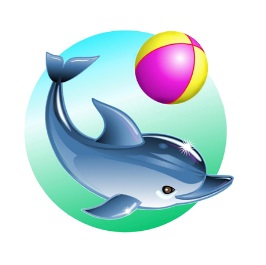                  Рабочая программа                 учителя-дефектологаУчитель-дефектолог:Шмакова Г.Г- первая квалификационная категорияг.  Бердск2022г.СодержаниеРаздел 1. ЦелевойПояснительная запискаНастоящая рабочая программа разработана на основе адаптированной образовательной  программы МАДОУ ЦРР №2 «Дельфин»,  в соответствии с федеральными государственными образовательными стандартами дошкольного образования. В рабочую программу включены элементы целевого и содержательного разделов адаптированной  рабочей программы. Основания разработки рабочей программы:Закон РФ «Об образовании в РФ» (от 29.12.2012 № 273-ФЗ);Федеральный государственный образовательный стандарт дошкольного образования (приказ МОиН РФ от 17.10.2013 № 1155);Санитарные правила СП 2.4.3648-20 «Санитарно-эпидемиологические требования к организациям воспитания и обучения, отдыха и оздоровления детей и молодежи», утвержденными Постановлением Главного государственного санитарного врача РФ от 28 сентября 2020 г. N 28.Устав МАДОУ ЦРР №2 «Дельфин»Данная рабочая программа не является статичной по своему характеру. Темы занятий могут видоизменяться в зависимости от возможностей и потребностей воспитанников.Цели и задачи ПрограммыЦелью данной программы является построение коррекционно-развивающей работы с  детьми  с задержкой психического развития, (далее ЗПР), его позитивной социализации, личностного развития, развития инициативы и творческих способностей на основе сотрудничества со взрослыми и сверстниками в соответствующих возрасту видах деятельности.Задачи:      способствовать	общему	развитию	дошкольников	с	ЗПР,	коррекции	их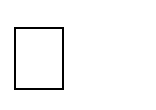 психофизического развития, подготовке их к обучению в школе;      создать	благоприятные	условия	для	развития	детей	в	соответствии	с	их возрастными и индивидуальными особенностями и склонностями;      обеспечить развитие способностей и творческого потенциала каждого ребенка как               субъекта отношений с самим собой, с другими детьми, взрослыми и миром;      способствовать объединению обучения и воспитания в целостный образовательный процесс.Коррекционно	–	развивающая	работа	с	детьми,	направленная	на	формирование психических процессов детей с задержкой психического развития.Коррекция внимания:Развивать умение концентрировать внимание (степень сосредоточенности внимания на объекте).Развивать устойчивость внимания (длительное сосредоточение внимания на объекте). 3.Развивать умение переключать внимание (намеренный, осознанный перенос внимания с одного объекта на другой).Развивать умение распределять внимание (возможность удерживать в сфере внимания одновременно несколько объектов).Увеличивать объем внимания (количество объектов, которые могут быть охвачены вниманием ребенка одновременно).Формировать	целенаправленное	внимание	(направленность	в	соответствии	с поставленной задачей).Развивать произвольное внимание (требует волевых усилий). 8.Активизировать и развивать зрительное и слуховое внимание.Коррекция памяти:1.Развивать двигательную, вербальную, образную, словесно – логическую память. 2.Работать	над	усвоением	знаний	при	помощи	произвольного,	сознательного запоминания.3.Развивать скорость, полноту, точность воспроизведения. 4.Развивать прочность запоминания.Формировать	полноту	воспроизведения	словесного	материала	(воспроизводить словесный материал близко к тексту).Совершенствовать точность воспроизведения словесного материала (правильность формулировок, умение давать краткий ответ).Работать над последовательностью запоминания, умение устанавливать причинно – следственные и временные связи между отдельными фактами и явлениями.Работать над увеличением объема памяти.Учить запоминать воспринятое, осуществлять выбор по образцу.Коррекция ощущений и восприятия:Работать над уточнением зрительных, слуховых, осязательных, двигательных ощущений.Развивать целенаправленное восприятие цвета, формы, величины, материала и качества объекта. Обогащать чувственный опыт детей.Учить соотносить предметы по величине, форме, цвету, зрительно проверяя свой выбор.Дифференцировать восприятие предметов по цвету, величине и форме. 5.Развивать слуховое и зрительное восприятие.6.Увеличивать объем зрительных, слуховых, тактильных представлений. 7.Формировать тактильное различение свойства предметов. Учить узнавать на ощупь знакомые предметы.Развивать тактильно – двигательное восприятие. Учить соотносить тактильно – двигательный образ предмета со зрительным образом.Работать над совершенствованием и качественным развитием кинестетического восприятия.Работать над увеличением поля зрения, скоростью обозрения. 11.Развивать глазомер.12.Формировать целостность восприятия образа предмета. 13.Учить анализировать целое из составляющих его частей. 14.Развивать зрительный анализ и синтез.15.Развивать способность обобщать предметы по признаку (цвет, форма, величина). 16.Развивать восприятие пространственного расположения предметов и их деталей. 17.Развивать зрительно – моторную координацию.18.Работать над темпом восприятия.Коррекция речи:1.Расширять пассивный и активный словарь.2.Формировать диалогическую речь.3.Развивать связную речь. Работать над понятийной стороной речи. 11.Способствовать преодолению речевого негативизма.Коррекция мышления:1.Развивать наглядно – действенное, наглядно – образное и логическое мышление. 2.Развивать умение анализировать, сравнивать, обобщать, классифицировать, систематизировать на наглядной или вербальной основе.3. Учить выделять главное, существенное.4.Учить сравнивать, находить сходство и отличие признаков предметов и понятий. 5.Развивать мыслительные операции анализа и синтеза.Учить группировать предметы. Учить самостоятельно определять основание группировки, выделять существенный для данной задачи признак предмета.Развивать умение понимать связь событий и строить последовательные умозаключения, устанавливать причинно – следственные связи.Активизировать мыслительную творческую деятельность.Развивать критичность мышления (объективная оценка других и себя).Развивать самостоятельность мышления (умение использовать общественный опыт, независимость собственной мысли).Принципы и подходы к формированию ПрограммыРабочая программа учитывает основные принципы и подходы дошкольного образования:      полноценное проживание ребенком всех этапов детства (раннего и дошкольного возраста), обогащение (амплификация) детского развития;      построение образовательной деятельности на основе индивидуальных особенностей каждого ребенка, при котором сам ребенок становится активным в выборе содержания своего образования, становится субъектом образования (далее - индивидуализация дошкольного образования);      содействие и сотрудничество детей и взрослых, признание ребенка полноценным участником (субъектом) образовательных отношений;поддержка инициативы детей в различных видах деятельности; сотрудничество с семьей;приобщение детей к социокультурным нормам, традициям семьи, общества и государства;      формирование познавательных интересов и познавательных действий ребенка в различных видах деятельности;Рабочая программа построена в соответствии с принципами, сформированными в психологических, нейропсихологических, педагогических исследованиях. К ним относятся следующие принципы:-Принцип единства диагностики и коррекции - определение методов коррекции с учетом диагностических данных.-Принцип индивидуального и дифференцированного подхода.-Принцип учета возрастных и индивидуальных особенностей детей.-Безусловное принятие ребенка со всеми его индивидуальными чертами характера и особенностями личности.-Принцип компенсации - опора на сохранные, более развитые психические процессы.-Принцип наглядности и символичности, т.е. перехода от наглядных средств обучения через замещение, кодирование, схематизацию и моделирование к овладению символикой (дети учатся обозначать предметы и действия символами, кодировать предметы и образы, понимать схемы, строить элементарные модели: предметные, образные, символические, используя предметы – заместители, знаки, буквы, цифры).-Принцип системности опирается на представление о психическом развитии, как о сложной функциональной системе, структурной компоненты, которой находятся в тесном взаимодействии. Системность и комплексность коррекционной работы реализуются в учебном процессе благодаря системе повторения усвоенных навыков, опоры на уже имеющиеся знания и умения, что обеспечивает поступательное психическое развитие.-Принцип развивающего обучения как непрерывного и продолжительного процесса, в котором предыдущий период развития содержит предпосылки для последующих новообразований в развитии и обучении идет впереди развития -Принцип комплексности предполагает, что устранение психических нарушений должно носить медико-психолого-педагогический характер, т.е. опираться на взаимосвязь всех специалистов ДОУ. Программа предусматривает полное взаимодействие и преемственность действий всех специалистов детского учреждения и родителей дошкольников. Совместная работа учителя-дефектолога и воспитателя является залогом успеха коррекционной работы. Комплексный подход обеспечивает более высокие темпы динамики общего и психического развития детей. Воспитатель закрепляет сформированные умения, создает условия для активизации познавательных навыков.-Принцип доступности предполагает построение обучения дошкольников на уровне их реальных познавательных возможностей. Конкретность и доступность обеспечиваются подбором коррекционно-развивающих пособий в соответствии с санитарно- гигиеническими и возрастными нормами.-Принцип последовательности и концентричности усвоения знаний предполагает такой подбор материала, когда между составными частями его существует логическая связь, последующие задания опираются на предыдущие. Такое построение программного содержания позволяет обеспечить высокое качество образования. Концентрированное изучения материала служит также средством установления более тесных связей между специалистами ДОУ. В результате использования единой темы на занятиях дефектолога, дети прочно усваивают материал и активно пользуются им в дальнейшем. Коррекционная работа должна строится так, чтобы способствовать развитию высших психических функций: внимания, памяти, восприятия, мышления.Реализация этих принципов позволяет определить основные способы решения проблем при работе с детьми с ЗПР, осуществлять планирование и прогнозирование деятельности.Характеристика особенностей развития детей 4-7 лет с ЗПРВозрастные особенности детей 4-5 лет с ЗПРВ этом возрасте продолжается рост всех органов и систем, сохраняется потребность в движении. Двигательная активность становится целенаправленной, отвечает индивидуальному опыту и интересу. У детей появляется интерес к познанию себя, своего тела, его строения, возможностей. Сохраняется высокая эмоциональная значимость процесса деятельности для ребенка, неспособность завершить ее по первому требованию. И хотя уровень функциональных возможностей повышается, у детей с ЗПР наблюдается общая моторная неловкость. Большая часть детей имеет плохую координацию, выглядят моторно-неловкими при ходьбе, беге, движениях под музыку. 4- хлетний ребенок владеет основными жизненно важными движениями (ходьба, бег, лазание, действия с предметами). Возникает интерес к определению соответствия движений образцу. Дети испытывают свои силы в более сложных видах деятельности, но вместе с тем им свойственно неумение соизмерять свои силы со своими возможностями Моторика выполнения движений характеризуется более или менее точным воспроизведением структуры движения, его фаз, направления и т.д. Основные двигательные умения и навыки сформированы недостаточно, движения ритмично не организованы, повышена двигательная истощаемость, снижена двигательная память и внимание. Мелкая моторики развита недостаточно. К 5-м годам не все дети могут без остановки пройти по гимнастической скамейке, руки в стороны; ударять мяч об пол и ловить его двумя руками (3 раза подряд); перекладывать по одному мелкие предметы (пуговицы, горошины и т.п. – всего 20 шт.) с поверхности стола в небольшую коробку (правой рукой).Начинает развиваться самооценка при выполнении физических упражнений, при этом дети ориентируются в значительной мере на оценку воспитателя. В 4-5 лет у детей совершенствуются культурно-гигиенические навыки (хорошо освоен алгоритм умывания, одевания, приема пищи): они аккуратны во время еды, умеют правильно надевать обувь, убирают на место свою одежду, игрушки, книги. В элементарном самообслуживании (одевание, раздевание, умывание и др.) проявляется самостоятельность ребенка.Особенности речевого развития детей с ЗПР сочетаются с нарушениями коммуникативной функции, что выражается в снижении потребности в общении, не сформированности способов коммуникации (диалогическая и монологическая речь), особенностях поведения (нет заинтересованности в контактах, неумение ориентироваться в ситуации общения, негативизм). Личность ребенка характеризуется специфическими особенностями, среди которых – заниженная самооценка, коммуникативные нарушения, проявления тревожности и агрессивности разной степени выраженности. Отмечается, что не сформированность средств общения может быть главной причиной неблагоприятных отношений сверстников.Речевые нарушения сказываются на взаимоотношениях ребенка с окружающими, на формировании его самосознания и самооценки. К пяти годам ребенок достигает определенного уровня социальной компетентности: он проявляет интерес к другому человеку, испытывает доверие к нему, стремится к общению и взаимодействию со взрослыми и сверстниками. У ребенка возникают личные симпатии, которые проявляются в желании поделиться игрушкой, оказать помощь, утешить. Ребенок испытывает повышенную потребность в эмоциональном контакте со взрослыми, ярко выражает свои чувства - радость, огорчение, страх, удивление, удовольствие и др. Для налаживания контактов с другими людьми использует речевые и неречевые (взгляды, мимика, жесты, выразительные позы и движения) способы общения.Осознает свою половую принадлежность («Я мальчик», «Я девочка»). Взаимодействие и общение детей пятого года жизни имеют поверхностный характер, отличаются ситуативностью, неустойчивостью, кратковременностью, чаще всего инициируются взрослым. Для детей с этого возраста еще характерна игра рядом. В игре дети выполняют отдельные игровые действия, носящие условный характер. Роль осуществляется фактически, но не называется. К 5-ти годам дети могут объединяться по 2-3 человека, для разыгрывания простейших сюжетно-ролевых игр. Игровые действия взаимосвязаны, имеют четкий ролевой характер. Роль называется, по ходу игры дети могут менять роль. Игровая цепочка состоит из 3-4 взаимосвязанных действий. Дети самостоятельно удерживают воображаемую ситуацию.Общение ребенка в этом возрасте ситуативно, инициируется взрослым, неустойчиво, кратковременно. Возникает новая форма общения со взрослым – общение на познавательные темы, которое сначала включено в совместную со взрослымпознавательную деятельность. В развитии познавательной сферы расширяются и качественно изменяются способы и средства ориентировки ребенка в окружающей обстановке. Ребенок активно использует по назначению некоторые бытовые предметы, игрушки, предметы-заместители и словесные обозначения объектов в быту, игре, общении. Формируются качественно новые свойства сенсорных процессов: ощущение и восприятие.В практической деятельности ребенок учитывает свойства предметов и их назначение: знает название 3-4 цветов и 2-3 форм; может выбрать из 3-х предметов разных по величине «самый большой». Рассматривая новые предметы (растения, камни и т.п.) ребенок не ограничивается простым зрительным ознакомлением, а переходит к осязательному, слуховому и обонятельному восприятию.Важную роль начинают играть образы памяти. Память и внимание ребенка носит непроизвольный, пассивный характер. По просьбе взрослого ребенок может запомнить не менее 2-3 слов и 5-6 названий предметов.Рассматривая объекты, ребенок выделяет один, наиболее яркий признак предмета, и ориентируясь на него, оценивает предмет в целом. Его интересуют результаты действия, а сам процесс достижения еще не умеет прослеживать.Конструктивная деятельность в 4-5 года ограничивается возведением несложных построек по образцу (из 2-5 частей) и по замыслу. Ребенок может заниматься, не отрываясь, увлекательным для него деятельностью в течение 5-10 минут.Ребенок с удовольствием знакомится с элементарными средствами выразительности (цвет, звук, форма, движения, жесты), проявляется интерес к произведениям народного и классического искусства, к литературе (стихи, песенки, потешки), к исполнению и слушанию музыкальных произведений.Изобразительная деятельность ребенка зависит от его представлений о предмете. К 4-5 годам они только начинают формироваться. Графические образы бедны, предметны, схематичны. У одних дошкольников в изображении отсутствуют детали, у других рисунки могут быть более детализированы. Замысел меняется по ходу изображения. Дети уже могут использовать цвет. Большое значение для развития моторики в этом возрасте имеет лепка. Ребенок может вылепить под руководством взрослого простые предметы. К 4-5 годам из-за недостаточного развития мелких мышц руки, дети не работают с ножницами, апплицируют из готовых геометрических фигур. Ребенок способен выкладывать и наклеивать элементы декоративного узора и предметного схематичного изображения из 2-4 основных частей.В музыкально - ритмической деятельности ребенок 4-5 лет испытывает желание слушать музыку и производить естественные движения под звучащую музыку. К 5 годам овладевает элементарными певческими навыками несложных музыкальных произведений. Из-за слабой регуляции эмоционально-волевой сферы ребенок с трудом перевоплощается в образ зайчика, медведя, лисы, петушка и т.п. в движениях. Приобретает элементарные навыки подыгрывания на детских ударных музыкальных инструментах (барабан, металлофон).Закладываются основы для развития музыкально-ритмических и художественных способностей.Возрастные особенности детей 5-6 лет с ЗПРВозраст пяти лет — последний из дошкольных возрастов, когда в психике ребенка появляются принципиально новые образования. Это произвольность психических процессов - внимания, памяти, восприятия — и вытекающая отсюда способность управлять своим поведением, а также изменения в представлениях о себе и в самосознании, и в самооценке.Появление произвольности — решающее изменение в деятельности ребенка: целью последней становится не изменение внешних, окружающих ребенка предметов, а овладение собственным поведением. Существенно меняется представление ребенка о себе, его образ Я. После пяти лет у ребенка начинают появляться представления не только о том, какой он есть, но и о том, каким он хотел бы быть и каким не хотел бы стать. Иными словами, кроме имеющихся качеств, начинают появляться представления о желательных и нежелательных чертах и особенностях. Существенным мотивом овладения новыми знаниями и умениями является желание видеть себя «умным», «знающим»,«умеющим».Еще одно важное изменение происходит в сфере отношений со сверстниками. Начиная с этого возраста, сверстник постепенно приобретает по-настоящему серьезное значение для ребенка. На пятом году дети начинают переходить к совместной игре и к эпизодическому неигровому общению со сверстниками в форме обмена мнениями, информацией, демонстрации своих знаний. На шестом году жизни ребенка разные линии психического развития, соединившись, образуют благоприятные условия для появления нового типа взаимоотношений со сверстниками. Это, во-первых, развитие речи, которое у большинства детей достигает, как правило, такого уровня, что уже не препятствует взаимопониманию. Во-вторых, накопление внутреннего багажа в виде различных знаний и сведений об окружающем, которые ребенок стремится осмыслить и упорядочить и которыми он жаждет поделиться с окружающими. Развитие произвольности, а также интеллектуальное и личностное развитие позволяют детям самостоятельно, без помощи взрослого налаживать и осуществлять совместную игру.У ребенка развивается представление о себе, благодаря этому он начинает более дифференцированно воспринимать сверстников и проявлять к ним интерес. Происходит разделение детей на более заметных и популярных, пользующихся симпатией и уважением сверстников, и детей малозаметных, не представляющих на этом фоне интереса для остальных.Дети 5—6 лет уже могут распределять роли до начала игры и строят свое поведение, придерживаясь роли. Игровое взаимодействие сопровождается речью, соответствующей и по содержанию, и интонационно взятой роли. Речь, сопровождающая реальные отношения детей, отличается от ролевой речи. Поскольку дети начинают осваивать социальные отношения и понимать подчиненность позиций в различных видах деятельности взрослых, одни роли становятся для них более привлекательными, чем другие. При распределении ролей могут возникать конфликты, связанные с субординацией ролевого поведения. К моменту поступления в старшую группу большинство детей на занятиях, в труде и других видах деятельности, внимательно слушая педагога, принимают объясняемые им цель и мотив деятельности. Это обеспечивает интерес и положительное отношение ребенка к предстоящей работе, позволяет совершенствовать его память, воображение. Задание дети выполняют тем лучше, чем значимее для них мотив предстоящей деятельности. В старшем дошкольном возрасте познавательная задача становится для ребенка собственно познавательной, а неигровой. У него появляется желание показать свои умения, сообразительность. Активно продолжают развиваться память, внимание, мышление, воображение, восприятие.Продолжает совершенствоваться восприятие цвета, формы и величины, строения предметов; происходит систематизация представлений детей. Они различают и называют основные цвета и их оттенки, форму прямоугольников, овалов, треугольников. Воспринимают величину объектов, легко выстраивают в ряд — по возрастанию или убыванию — до десяти различных предметов. Возрастает устойчивость внимания, развивается способность к его распределению и переключаемости. Наблюдается переход от непроизвольного внимания к произвольному. Объем внимания составляет в начале года 5—6 объектов, к концу года — 6—7. В возрасте 5—6 лет начинает формироваться произвольная память. Ребенок способен при помощи образно-зрительной памяти запомнить 5—6 объектов. Объем слуховой вербальной памяти составляет 5—6 слов. В старшем дошкольном возрасте продолжает развиваться образное мышление. Дети способны не только решить задачу в наглядном плане, но и в уме совершить преобразование объекта и т.д. Развитие мышления сопровождается освоением мыслительных средств (развиваются схематизированные и комплексные представления, представления о цикличности изменений). Кроме того, совершенствуется способность к обобщению, что является основой словесно-логического мышления. Пятилетний возраст характеризуется расцветом фантазии. Особенно ярко воображение ребенка проявляется в игре, где он действует очень увлеченно. Развитие воображения в старшем дошкольном возрасте обусловливает возможность сочинения детьми достаточно оригинальных и последовательно разворачивающихся историй. Развитие воображения становится успешным в результате специальной работы по его активизации.Продолжает совершенствоваться речь, в том числе ее звуковая сторона. Дети могут правильно воспроизводить шипящие, свистящие и сонорные звуки. Развиваются фонематический слух, интонационная выразительность речи при чтении стихов, в сюжетно-ролевой игре, в повседневной жизни. Совершенствуется грамматический строй речи. Дети используют практически все части речи, активно занимаются словотворчеством. Богаче становится лексика: активно используются синонимы и антонимы. Развивается связная речь. Дошкольники могут пересказывать, рассказывать по картинке, передавая не только главное, но и детали.Возрастные особенности детей 6-7 лет c ЗПРДети 6-7 лет умеют общаться со сверстниками и взрослыми; знают основные правила общения; хорошо ориентируются не только в знакомой, но и в незнакомой обстановке. Ребенок способен управлять своим поведением (знает границы дозволенного, но нередко экспериментирует, проверяя, нельзя ли расширить эти границы).Дети стремятся быть хорошими, первыми, очень огорчаются при неудаче, тонко реагируют на изменение отношения, настроения взрослых.Способны воспринимать инструкцию и по ней выполнять задание, но даже если поставлены цель и четкая задача действий, то они все еще нуждаются в организующей помощи.В этом возрасте дети могут планировать свою деятельность, а не действовать хаотично, методом проб и ошибок, однако алгоритм сложного последовательного действия самостоятельно выработать еще не могут. Способны сосредоточенно, без отвлечения работать по инструкции 10-15 минут, затем им требуется небольшой отдыхили изменение вида деятельности. Дошкольник способен оценить, в общем, качество своей работы, при этом ориентирован на положительную оценку и нуждается в ней; способен самостоятельно исправить ошибки и вносить коррекцию по ходу деятельности. Речевое развитие у дошкольников интенсивно развивается, появляется способность правильно произносить все звуки родного языка. Дети обладают хорошим словарным запасом,	грамматически	правильно	строят предложения.	Умеют	самостоятельно пересказать знакомую сказку или составить рассказ по картинкам. Свободно общаются со взрослыми и сверстниками (отвечают на вопросы, задают вопросы, умеют выражать свою мысль). Ребенок способен передавать интонацией различные чувства, речь богата интонационно.Интеллектуальное развитие заключается в способности к систематизации, классификации и группировке процессов, явлений, предметов, к анализу простых причинно-следственных связей.Проявляют самостоятельный интерес к животным, к природным объектам и явлениям. К седьмому году имеют элементарный запас сведений и знаний об окружающем мире, быте, жизни.Развивается произвольное внимание, однако устойчивость его еще не велика (20— 25 минут) и зависит от условий и индивидуальных особенностей ребенка. Продолжает развиваться память и объем внимания.Для этого возраста наиболее характерно наглядно-образное и действенно-образное мышление, доступна логическая форма мышления.Зрительно-пространственное восприятие, в этом возрасте заключается в том, что дети, способны различать расположение фигур, деталей в пространстве и на плоскости (над — под, на — за, перед — возле, сверху — внизу, справа — слева и т. п.)Дошкольники определяют и различают простые геометрические фигуры (круг, овал, квадрат, ромб и т. п.) Знают и называют буквы и цифры, написанные разным шрифтом, находят часть от целой фигуры, достраивают фигуры по схеме, конструируют фигуры (конструкции) из деталей.Продолжает развиваться зрительно-моторная координация: дети способны срисовывать простые геометрические фигуры, пересекающиеся линии, буквы, цифры с соблюдением размеров, пропорций, соотношения штрихов.Развивается самосознание, самооценка, способность осознавать свое положение в системе отношений со взрослыми и сверстниками. Ребенок стремится соответствовать требованиям взрослых. Возникает интерес к новым видам деятельности, к миру взрослых, стремление быть похожим на них, проявляют познавательные интересы.В подготовительной к школе группе завершается дошкольный возраст. Его основные достижения связаны с освоением мира вещей как предметов человеческой культуры; освоением форм позитивного общения с людьми; развитием половой идентификации, формированием позиции школьника.Краткая психолого-педагогическая характеристика особенностей психофизиологического развития детей группыУ детей отмечается отклонение в эмоционально-волевой сфере. Им присущи нестойкость интересов, пониженная наблюдательность, замкнутость, негативизм, неуверенность в себе, обидчивость, трудности в общении с окружающими, в налаживании контактов со сверстниками, фамильярность по отношению к взрослым, манерность, суетливость, частая смена настроения. Все это свидетельствует о недоразвитии социальной зрелости.Некоторые дети испытывают трудности в процессе восприятия (зрительного, слухового, тактильного), снижена скорость перцептивных операций.У детей с ЗПР сенсорный опыт медленнее, чем у нормально развивающихся сверстников, закрепляется и обобщается в слове. У некоторых воспитанников особые трудности возникают при овладении представлениями о величине. Затруднен процесс анализирующего восприятия: с трудом выделяют основные структурные элементы предмета, их пространственное соотношение, мелкие детали.Со стороны слухового восприятия нет грубых расстройств. Некоторые дети испытывают затруднения при ориентировке в неречевых звучаниях, но главным образом страдают фонематические процессы. Значительное отставание и своеобразие обнаруживается и в развитии их мыслительной деятельности. Большинство детей не владеют в полной мере интеллектуальными операциями, являющимися необходимыми компонентами мыслительной деятельности (анализ, синтез, сравнение, обобщение и абстрагирование). Воспитанникам  свойственна неоднородность дефекта, что позволяет части детей, опираясь на сохранные функции, переходить к более сложным формам мышления (от наглядно- действенного к наглядно-образному). Таким образом, появляется возможность овладевать математическими навыками не только в пределах первого десятка, но и второго.В качестве наиболее характерных для детей особенностей внимания отмечаются: рассеянность, недостаточная концентрация, трудности переключения. Это особенно проявляется в условиях, когда выполнение задания осуществляется при наличии нескольких одновременного действующих раздражителей. Присутствует неравномерность и замедленность развития устойчивости внимания. Эти особенности внимания обуславливаются недостаточным развитием интеллектуальной активности, несовершенством навыков и умений самоконтроля, недостаточным развитием чувства ответственности и интереса к учению.У некоторых воспитанников наблюдаются недостатки памяти, причем это касается всех видов запоминания: непроизвольного и произвольного, кратковременного и долговременного. Причиной трудностей непроизвольного запоминания является снижение познавательной активности этих детей. Наглядный материал запоминается лучше вербального, а непроизвольное запоминание страдает в меньшей степени, чем произвольное. У них страдает как механическая, так и логическая память. Снижение уровня логической памяти обусловлено недостаточностью смысловой переработки полученной информации. Отмечается своеобразие кратковременной памяти; снижение объема и скорости памяти, медленное нарастание продуктивности запоминания, излишняя заторможенность.У детей недостаточно сформированы компоненты сюжетно-ролевой игры. Диапазон нравственных норм и правил общения, отражаемых детьми в играх, невелик, беден по содержанию.Словарный запас ниже возрастной нормы из-за недостаточных знаний и представлений об окружающем мире, о количественных, пространственных, причинно- следственных отношениях. У части воспитанников отмечается недостаточное развитие общей и мелкой моторики.1.5. Целевые ориентиры освоения ПрограммыРезультаты освоения программы представлены в виде целевых ориентиров. В соответствии с ФГОС ДО целевые ориентиры дошкольного образования определяются независимо от характера программы, форм ее реализации, особенностей развития детей. Целевые ориентиры не подлежат непосредственной оценке в виде педагогической и /или психологической диагностики и не могут сравниваться с реальными достижениями детей. Целевые ориентиры представленные в ФГОС ДО, являются общими для всего образовательного пространства Российской Федерации. Целевые ориентиры данной программы базируются на ФГОС ДО и задачах данной Программы. Целевые ориентиры даются на этапе завершения дошкольного образования. К целевым ориентирам в соответствии с данной Программой относятся следующие социально-нормативные характеристики возможных достижений ребенка:Ребенок хорошо владеет устной речью, может выражать свои мысли и желания, проявляет инициативу в общении, умеет задавать вопросы, делать умозаключение, знает и умеет пересказывать сказки, рассказывать стихи, составлять рассказы по серии сюжетных картинок или по сюжетной картинке; у него сформированы элементарные навыки звуко- слогового анализа, что обеспечивает формирование предпосылок грамотности;Ребенок любознателен; склонен наблюдать, экспериментировать; он обладает начальными знаниями о себе, о природном и социальном мире;Ребенок способен к принятию собственных решений с опорой и умения в различных видах деятельности;Ребенок инициативен, самостоятелен в различных видах деятельности, способен выбрать себе занятие и партнеров по совместной деятельности;Ребенок активен, успешно взаимодействует со сверстниками и взрослыми; у ребенка сформировалось положительное отношение к самому себе, к окружающим, различным видам деятельности;Ребенок способен адекватно проявлять свои чувства, умеет радоваться успехам и сопереживать неудачам других, способен договариваться, старается разрешать конфликты;Ребенок обладает чувством собственного достоинства, чувством веры в себя;Ребенок обладает развитым воображением, которое реализует в разных видах деятельности;Ребѐнок умеет подчиняться правилам и социальным нормам, способен к волевым усилиям;У ребенка развита крупная и мелкая моторика, он подвижен и вынослив, владеет основными движениями, может контролировать свои движения, умеет управлять ими.Целевые ориентиры Программы выступают основаниями преемственности дошкольного и начального общего образования.В	соответствии	со	спецификой	контингента	группы	данные	Требования рассматриваются только как долгосрочные ориентиры.Целевые	ориентиры	освоения	воспитанниками	образовательной	программы (предполагаемые результаты коррекционно-педагогической работы)Целевые ориентиры освоения АООП детьми дошкольного возраста 4-5 лет с ЗПР. Социально-коммуникативное развитие.Ребенок: выполняет взаимосвязанные ролевые действия, понимает и называет свою роль; выполняет ролевые действия, изображающие социальные функции людей; участвует в распределении ролей до начала игры;выполняет знакомые ролевые действия в соответствии с содержанием игры, использует их в различных ситуациях, тематически близких уже освоенной игре;отображает в игровых действиях отношения между людьми (подчинение, сотрудничество);использует в ходе игры различные натуральные предметы, их модели, предметы- заместители;передает в сюжетно-ролевых и театрализованных играх различные виды социальных отношений;вступает в ролевое взаимодействие с детьми;стремится к самостоятельности, проявляет относительную независимость от взрослого; проявляет доброжелательное отношение к детям, взрослым, оказывает помощь в процессе деятельности, благодарит за помощь.Познавательное развитие:Ребенок:создает предметный рисунок с деталями, меняя замысел по ходу изображения; создает предметные конструкции из пяти- шести деталей (по образцу, схеме, условиям, замыслу); осваивает конструирование из бумаги и природного материала; выбирает из нескольких одну карточку по названию цвета или формы; располагает по величине пять-семь предметов одинаковой формы;занимается продуктивным видом деятельности, не отвлекаясь, в течение некоторого времени (15–20 минут); устанавливает причинно-следственные связи между условиями жизни, внешними и функциональными свойствами в животном и растительном мире на основе наблюдений и практического экспериментирования;осуществляет		«пошаговое» планирование	с	последующим	словесным отчетом	о последовательности	действий	сначала	с	помощью взрослого,	к	концу периода	обучения;самостоятельно находит и различает простейшие графические образцы, конструирует из плоскостных элементов (геометрическая мозаика, геометрические фигуры) и из палочек; моделирует целостный образ предмета из отдельных фрагментов (конструкторские наборы, сборно-разборные игрушки, разрезные картинки). использует конструктивные умения в ролевых играх;имеет представления о независимости количества элементов множества от пространственного расположения предметов, составляющих множество, и их качественных признаков; осуществляет элементарные счетные действия с множествами предметов на основе слухового, тактильного и зрительного восприятия; анализирует объект, воспринимая его во всем многообразии свойств, определяет элементарные отношения сходства и отличия;имеет представления о времени на основе наиболее характерных признаков (по наблюдениям в природе, по изображениям на картинках); узнает и называет реальные явления и их изображения:контрастные времена года (лето и зима) и части суток (день и ночь);действует по правилу или по инструкции в предметно - практических и игровых ситуациях;использует схему для ориентировки в пространстве;распределяет предметы по группам на основе общего признака (одежда, обувь, посуда); запоминает по просьбе взрослого до 10 названий предметов.Речевое развитие:Ребенок:владеет элементарными коммуникативными умениями, взаимодействует с окружающими взрослыми и сверстниками, используя речевые и неречевые средства общения;может самостоятельно получать новую информацию (задает вопросы, экспериментирует); обладает значительно	возросшим	объемом	понимания	речи;обладает возросшими звукопроизносительными возможностями; в речи употребляет все части речи, проявляя словотворчество;с помощью взрослого рассказывает по картинке, пересказывает небольшие произведения; сочиняет небольшую сказку или историю по теме, рассказывает о своих впечатлениях, высказывается по содержанию литературных произведений (с помощью взрослого и самостоятельно);обладает значительно расширенным активным словарным запасом с последующим включением его в простые фразы;владеет ситуативной речью в общении с другими детьми и со взрослыми.Художественно-эстетическое развитие:Ребенок:изображает предметы с деталями, появляются элементы сюжета, композиции, замысел опережает изображение;самостоятельно вырезает фигуры простой формы (полоски, квадраты и т.п.);наклеивает	вырезанные	фигуры	на	бумагу,	создавая	орнамент	или	предметное изображение;положительно эмоционально относится к изобразительной деятельности, ее процессу и результатам; знает материалы и средства, используемые в процессе изобразительнойдеятельности,	их   свойства	(карандаши,   фломастеры,	кисти,   бумага,	краски,	мел, пластилин, глина и др.);знает основные цвета и их оттенки: оранжевый, коричневый, фиолетовый, серый, голубой;ориентируется на плоскости листа (низ, середина, верх);соотносит части реального предмета и его изображения, показывает и называет их, передает в изображении целостный образ предмета;сотрудничает с другими детьми в процессе выполнения коллективных работ;внимательно слушает музыку, понимает и интерпретирует выразительные средства музыки;проявляет желание самостоятельно заниматься музыкальной деятельностью.Физическое развитие:Ребенок:проходит по скамейке, перешагивая незначительные препятствия (например, набивные мячи); отбивает мяч о землю одной рукой несколько раз подряд;продевает шнурок в ботинок и завязывает бантиком; бегает, преодолевая препятствия: обегая кегли, пролезает в обруч и др.;подбрасывает и ловит мяч двумя руками с хлопком (несколько раз);поочередно прикасается большим пальцем к кончикам пальцев той же руки (от мизинца к указательному и обратно);выполняет двигательные цепочки из трех - пяти элементов;самостоятельно перестраивается в звенья с опорой на ориентиры; выполняет общеразвивающие упражнения, ходьбу, бег в заданном темпе;выполняет движения с речевым и музыкальным сопровождением (по образцу, данному взрослым, самостоятельно);элементарно описывает по вопросам взрослого свое самочувствие, может привлечь внимание взрослого в случае плохого самочувствия, боли и т. д.;самостоятельно и правильно умывается, моет руки, самостоятельно следит за своим внешним видом, соблюдает культуру поведения за столом, самостоятельно одевается и раздевается, ухаживает за вещами личного пользования.Целевые ориентиры освоения АООПдетьми старшего дошкольного возраста 5 – 7 лет с ЗПР.Социально-коммуникативное развитиеРебенок:владеет основными продуктивной деятельности, проявляет инициативу и самостоятельность в разных видах деятельности: в игре, общении, конструировании и др.; выбирает род занятий, участников по совместной деятельности, избирательно и устойчиво взаимодействует с детьми;участвует в коллективном создании замысла в игре и на занятиях;передает как можно более точное сообщение другому, проявляя внимание к собеседнику; регулирует свое поведение в соответствии с усвоенными нормами и правилами, проявляет кооперативные умения в процессе игры, соблюдая отношения партнерства, взаимопомощи, взаимной поддержки (сдерживает агрессивные реакции, справедливо распределяет роли, помогает друзьям и т.п.);отстаивает усвоенные нормы и правила перед ровесниками и взрослыми;использует в играх знания, полученные в ходе экскурсий, наблюдений, знакомства с художественной литературой, картинным материалом, народным творчеством, историческими сведениями, мультфильмами и т. п.;переносит ролевые действия в соответствии с содержанием игры на ситуации, тематически близкие знакомой игре; стремится к самостоятельности, проявляет относительную независимость от взрослого.Познавательное развитиеРебенок:обладает сформированными представления о форме, величине, пространственных отношениях элементов конструкции, умеет отражать их в речи;использует в процессе продуктивной деятельности все виды словесной регуляции: словесного отчета, словесного сопровождения и словесного планирования деятельности; выполняет схематические рисунки и зарисовки выполненных построек (по групповому и индивидуальному заданию);самостоятельно анализирует объемные и графические образцы, создает конструкции на основе проведенного анализа; воссоздает целостный образ объекта из разрезных предметных и сюжетных картинок, сборно-разборных игрушек, иллюстрированных кубиков и пазлов;устанавливает причинно-следственные связи между условиями жизни, внешними и функциональными свойствами в животном и растительном мире на основе наблюдений и практического экспериментирования;демонстрирует сформированные представления о свойствах и отношениях объектов; моделирует различные действия, направленные на воспроизведение величины, формы предметов, протяженности, удаленности с помощью пантомимических, знаково- символических графических и других средств на основе предварительного тактильного и зрительного обследования предметов и их моделей;владеет элементарными математическими представлениями: количество в пределах десяти, знает цифры 0, 1–9 в правильном и зеркальном (перевернутом) изображении, среди наложенных друг на друга изображений, соотносит их с количеством предметов; решает простые арифметические задачи устно, используя при необходимости в качестве счетного материала символические изображения (палочки, геометрические фигуры); определяет пространственное расположение предметов относительно себя (впереди, сзади, рядом со мной, надо мной, подо мной), геометрические фигуры и тела.определяет времена года (весна, лето, осень, зима), части суток (утро, день, вечер, ночь); использует в речи математические термины, обозначающие величину, форму, количество, называя все свойства, присущие объектам, а также свойства, не присущие объектам, с использованием частицы не;владеет разными видами конструирования (из бумаги, природного материала, деталей конструктора); создает предметные и сюжетные композиции из строительного материала по образцу, схеме, теме, условиям, замыслу (восемь- десять деталей);Речевое развитиеРебенок: самостоятельно получает новую информацию (задает вопросы, экспериментирует); правильно произносит все звуки, замечает ошибки в звукопроизношении;грамотно использует все части речи, строит распространенные предложения;владеет словарным запасом, связанным с содержанием эмоционального, бытового, предметного, социального и игрового опыта детей; использует обобщающие слова, устанавливает и выражает в речи антонимические и синонимические отношения; объясняет значения знакомых многозначных слов;пересказывает литературные произведения, по иллюстративному материалу (картинкам, картинам, фотографиям), содержание которых отражает эмоциональный, игровой, трудовой, познавательный опыт детей;пересказывает произведение от лица разных персонажей, используя языковые (эпитеты, сравнения, образные выражения) и интонационнообразные (модуляция голоса, интонация) средства выразительности речи; выполняет речевые действия в соответствии с планом повествования, составляет рассказы по сюжетным картинкам и по серии сюжетных картинок, используя графические схемы, наглядные опоры;отражает в речи собственные впечатления, представления, события своей жизни, составляет с помощью взрослого небольшие сообщения, рассказы «из личного опыта»; владеет языковыми операции, обеспечивающими овладение грамотой.Художественно-эстетическое развитиеРебенок: стремится к использованию различных средств и материалов в процессе изобразительной деятельности (краски, карандаши, волоконные карандаши, восковые мелки, пастель, фломастеры, цветной мел для рисования, пластилин, цветное и обычное тесто для лепки, различные виды бумаги, ткани для аппликации и т. д.);владеет разными способами вырезания (из бумаги, сложенной гармошкой, сложенной вдвое и т.п.);знает основные цвета и их оттенки, смешивает и получает оттеночные цвета красок; понимает доступные произведения искусства (картины, иллюстрации к сказкам и рассказам, народная игрушка: семеновская матрешка, дымковская и богородская игрушка);умеет определять замысел изображения, словесно его формулировать, следовать ему в процессе работы и реализовывать его до конца, объяснять в конце работы содержание, получившегося продукта деятельности;эмоционально откликается на воздействие художественного образа, понимает содержание произведений и выражает свои чувства и эмоции с помощью творческих рассказов; проявляет интерес к произведениям народной, классической и современной музыки, к музыкальным инструментам;имеет элементарные представления о видах искусства; воспринимает музыку, художественную литературу, фольклор; сопереживает персонажам художественных произведений.Физическое развитиеРебенок: выполняет основные виды движений и упражнения по словесной инструкции взрослых; выполняет согласованные движения, а также разноименные и разнонаправленные движения; выполняет разные виды бега;сохраняет заданный темп (быстрый, средний, медленный) во время ходьбы;осуществляет элементарное двигательное и словесное планирование действий в ходе спортивных упражнений;знает и подчиняется правилам подвижных игр, эстафет, игр с элементами спорта;владеет элементарными нормами и правилами здорового образа жизни (в питании, двигательном режиме, закаливании, при формировании полезных привычек и др.).При реализации рабочей программы учителя-дефектолога проводиться оценка развития детей в рамках педагогической диагностики, связанной с оценкой эффективности педагогических действий и лежащей в основе их дальнейшего планирования. Результаты диагностики обсуждаются на психолого-педагогическом консилиуме и фиксируются в карте развития.Специальная диагностика решает следующие задачи:определение начального уровня развития;уточнение структуры дефекта и оценка тяжести нарушений;комплектование подгрупп на основе общности дефекта;оценка эффективности коррекционного воздействия.Раздел 2Содержание рабочей программы учителя - дефектолога. Приоритетные направления работы учителя-дефектолога с детьми:Коррекция нарушений психомоторного и речевого развитияСоциальная адаптация детей в коллективе дошкольного учрежденияРазвитие коммуникативных навыков детей.Основная задача коррекционно - развивающей работы - создание условий всестороннего развития детей с ЗПР в целях обогащения его социального опыта и гармоничного включения в коллектив сверстников.2.1.1 Образовательная область «Познавательное развитие»Основная цель - формирование познавательных процессов и способов умственной деятельности, усвоение, обогащение знаний о природе и обществе, развитие познавательных интересов.Познавательные процессы окружающей действительности дошкольников с ограниченными возможностями здоровья обеспечиваются процессами ощущения, восприятия, мышления, внимания, памяти.Задачи познавательного развития:Формирование и совершенствование перцептивных действий;Ознакомление и формирование представлений о сенсорных эталонах;Развитие внимания, памяти;Развитие наглядно-действенного и наглядно-образного мышления.Образовательная область «Познавательное развитие» включает:- Сенсорное развитие, в процессе которого у детей с ограниченными возможностями развиваются все виды восприятия: зрительное, слуховое, тактильно-двигательное, обонятельное, вкусовое. На их основе формируются полноценные представления о внешних свойствах предметов, их форме, цвете, величине, запахе, вкусе, положении в пространстве и времени. Сенсорное воспитание предполагает развитие мыслительных процессов: отождествление, сравнения, анализа, синтеза, обобщения, классификации абстрагирования, а также стимулирует развитие всех сторон речи: номинативной функции, фразовой речи, способствует обогащению и расширению словаря ребенка. При планировании работы и подборе упражнений по сенсорному развитию следует исходить из того, насколько они будут доступны для выполнения, учитывая имеющиеся нарушения у детей, степень их тяжести.Развитие познавательно-исследовательской деятельности и конструктивной деятельности, направленное на формирование правильного восприятия пространства, целостного восприятия предмета, развитие мелкой моторики рук и зрительно- двигательную координацию для подготовки к овладению навыками письма; развитие любознательности воображения; расширение запаса знаний и представлений об окружающем мире.Учитывая быструю утомляемость детей с ЗПР, образовательную деятельность следует планировать на доступном материале, чтобы ребенок мог увидеть результат своей деятельности.Формирование элементарных математических представленийпредполагает обучение детей сопоставлять, сравнивать, устанавливать соответствие между различными множествами и элементами множеств, ориентироваться во времени и пространстве. При обучении дошкольников с ЗПР необходимо опираться на сохранные анализаторы, использовать принципы наглядности, от простого к сложному. Количественные представления следует обогащать в процессе различных видов деятельности. При планировании работы по формированию элементарных математических представлений следует продумать объем программного материала с учетом реальных возможностей детей с ЗПР, это обусловлено низким исходным уровнем развития детей и замедленным темпом усвоения изучаемого материала.Образовательная область «Речевое развитие»Основная цель - обеспечивать своевременное и эффективное развитие речи как средства коммуникации, познания, самовыражения ребенка, становление разных видов детской деятельности, на основе овладения языком своего народа.Основные задачи по развитию речи:формирование навыков владения языком в его коммуникативной функции – развитие связной речи, двух форм речевого общения - диалога и монолога;формирование способности к элементарному осознанию явлений языка и речи.Основные направления работы по развитию речи дошкольников: Развитие словаря.Овладение словарным запасом составляет основу речевого развития детей, поскольку слово является важнейшей единицей языка. В словаре отражается содержание речи. Слова обозначают предметы и явления, их признаки, качества, свойства действия с ними. Дети усваивают слова, необходимые для их жизнедеятельности и общения с окружающими;Развитие связной речи.Развитие связной речи включает развитие диалогической (разговорной) и монологической речи. Диалогическая речь является основной формой общения детей дошкольного возраста. Важно учить ребенка вести диалог, развивать умение слушать и понимать обращенную к нему речь, вступать в разговор и поддерживать его, отвечать на вопросы и спрашивать самому, объяснять, пользоваться разнообразными языковыми средствами, вести себя с учетом ситуации общения. Не менее важно и то, что в диалогической речи развиваются умения, необходимые для более сложной формы общения - монолога, умений слушать и понимать связные тексты, пересказывать, строить самостоятельные высказывания разных типов;Формирование элементарного осознания явлений языка и речи, обеспечивающее подготовку детей к обучению грамоте, чтению и письму;Развитие фонематического слуха, развитие мелкой моторики руки.Конкретизация задач развития речи носит условный характер в работе с детьми с ОВЗ, они тесно связаны между различными единицами языка. Обогащая, например словарь, мы одновременно заботимся о том, чтобы ребенок правильно и четко произносил слова, усваивал разные их формы, употребляя слова в словосочетаниях, предложениях, в связной речи.Образовательная область «Социально-коммуникативное развитие»Основная цель - овладение навыками коммуникации обеспечение оптимального вхождения детей с ЗПР в общественную жизнь.Задачи социально-коммуникативного развития:Формирование у ребенка представлений о самом себе и элементарных навыках для выстраивания адекватной системы положительных личностных оценок и позитивного отношения к себе;Формирование навыков самообслуживания; Формирование умения сотрудничать с взрослыми и сверстниками; адекватно воспринимать окружающие предметы и явления, положительно относиться к ним;Формирование умения использовать вербальные средства общения в условиях их адекватного сочетания с невербальными средствами в контексте различных видов детской деятельности и в свободном общении.При реализации задач данной образовательной области у детей с ЗПР формируются представления о многообразии окружающего мира, отношений к воспринимаемым социальным явлениям, правилам, общепринятым нормам социума и осуществляется подготовка детей с ограниченными возможностями к самостоятельной жизнедеятельности. Освоение детьми с ЗПР общественного опыта будет значимо при системном формировании педагогом детской деятельности. При таком подходе у ребенка складываются психические новообразования: способность к социальным формам подражания, идентификации, сравнению, предпочтению. На основе взаимодействия со сверстниками развиваются и собственные позиции, оценки, что дает возможность ребенку с ЗПР занять определѐнное положение в коллективе. Работа по освоению первоначальных представлений социального характера и развитию коммуникативных навыков, направленных на включение дошкольников с ЗПР в систему социальных отношений, осуществляется по нескольким направлениям:В повседневной жизни путем привлечения внимания детей к друг другу, оказания взаимопомощи, участия в коллективах мероприятиях;В процессе специальных игр и упражнений, направленных на развитие представлений о себе, окружающих взрослых и сверстников;В процессе сюжетно-ролевым и театрализованным играм, играм - драматизациям, где воссоздаются социальные отношения между участниками, позволяющие осознанно приобщаться к элементарным общепринятым нормам и правилам взаимоотношений;Работа по формированию социально-коммуникативных умений должна быть повседневной и органично включаться во все виды деятельности: быт, игру, обучение. Освоение социально-коммуникативных умений для ребенка с ЗПР обеспечивает полноценное включение в общение, как процесс установления и развития контактов с людьми, возникающих на основе потребности в совместной деятельности.Центральным звеном в работе по развитию коммуникации используются коммуникативные ситуации – это особым образом организованные ситуации взаимодействия ребенка с объектом и субъектами окружающего мира посредством вербальных и невербальных средств общения.Для дошкольников с задержкой психического развития целесообразно строить коррекционно-развивающую работу на близком и понятном детям материале, максимально охватывая тот круг явлений, с которыми они сталкиваются. Знакомство с новым материалом следует проводить на доступном детям уровне. Одним из важных факторов, влияющих на овладение речью, реальное использование в условиях общения, является организация слухоречевой среды в группе сада и в семье. В создании этой среды участвуют воспитатели, педагоги групп, родители, другие взрослые и сверстники.Образовательная область «Художественно-эстетическое развитие»В этом направлении решаются коррекционные задачи, реализация которых стимулирует развитие у детей с ЗПР сенсорных способностей, чувства ритма, цвета, композиции; умения выражать в художественных образах свои творческие способности.Основные направления работы с детьми в данной образовательной области:«Художественное творчество».Основная цель – обучение детей созданию творческих работ. Специфика методов обучения различным видам изобразительной деятельности детей с ЗПР должна строиться на применении средств, отвечающих их психофизиологическим особенностям.Лепка способствует развитию мелкой моторики рук, развивает точность выполняемых движений, в процессе работы дети знакомятся с различными материалами, их свойствами. Аппликация способствует развитию конструктивных возможностей, формированию представлений о форме, цвете. Рисование направлено на развитие манипулятивной деятельности и координации рук, укрепление мышц рук.В зависимости от степени сохранности зрения, двигательной сферы ребенка и его интеллектуальных и речевых возможностей, подбираем разноплановый инструментарий, максимально удобный для использования (величина, форма, объемность, цвет, контрастность), продумываем способы предъявления материала (показ, использование табличек с текстом заданий или названий предметов, словесно-жестовая форма объяснений, словесное устное объяснение); подбираем соответствующие формы инструкций.«Музыкальная деятельность».Основная цель – слушание детьми музыки, пение, выполнение музыкально - ритмических движений, танцы, игра на музыкальных инструментах.Образовательная область «Физическое развитие»Включает приобретение опыта в следующих видах деятельности детей: двигательной, в том числе связанной с выполнением упражнений, направленных на развитие таких физических качеств, как координация и гибкость; способствующих правильному формированию опорно-двигательной системы организма, развитию равновесия, координации движения, крупной и мелкой моторики обеих рук, а также с правильным, не наносящем ущерба организму, выполнением основных движений (ходьба, бег, мягкие прыжки, повороты в обе стороны), формирование начальных представлений о некоторых видах спорта, овладение подвижными играми с правилами; становление целенаправленности и саморегуляции в двигательной сфере; становление ценностей здорового образа жизни, овладение его элементарными нормами и правилами (в питании, двигательном режиме, закаливании, при формировании полезных привычек и др.).Основная цель – совершенствование функций формирующегося организма, развитие двигательных навыков, тонкой ручной моторики, зрительно-пространственной координации. В режиме предусмотрены занятия физкультурой, игры и развлечения на воздухе, при проведении которых учитываются климатические условия.Работа по физическому воспитанию строится таким образом, чтобы решались и общие, и коррекционные задачи. Основная задача – стимулировать позитивные сдвиги в организме, формируя необходимые двигательные умения и навыки, физические качества и способности, направленные на жизнеобеспечение, развитие и совершенствование организма.На занятиях по физической культуре, наряду с образовательными и оздоровительными, решаются специальные коррекционные задачи:формирование в процессе физического воспитания пространственных и временных представлений;изучение в процессе предметной деятельности различных свойств материалов, а также назначения предметов;развитие речи посредством движения;формирование в процессе двигательной деятельности различных видов познавательной деятельности;управление эмоциональной сферой ребѐнка, развитие морально-волевых качеств личности,	формирующихся в процессе специальных двигательных занятий, игр, эстафет;В	работу	включаются	физические		упражнения:	построения	и	перестроения; различные   виды	ходьбы   и		бега,   лазание,   ползание,		метание, общеразвивающие упражнение на укрепление мышц спины, плечевого пояса, на координацию движений, на формирование правильной осанки, на развитие равновесия. Проводятся подвижные	игры,	направленные	на	совершенствование	двигательных	умений,формирование положительных форм взаимодействия между детьми.В совокупности обозначенные образовательные области обеспечивают решение общеразвивающих задач. Вместе с тем каждый из видов деятельности имеет свои коррекционные задачи и соответствующие методы их решения. Это связано с тем, что дети с ЗПР имеют как общие, так и специфические особенности, обусловленные непосредственно имеющимися нарушениями. Содержание базовых направлений работы в программах воспитания и обучения сочетается со специальными коррекционными областями. Воспитанники с ЗПР нуждаются в специальном воздействии, направленном на коррекцию их деятельности, на формирование навыков взаимодействия с взрослыми и сосверстниками.Организация образовательной деятельностиКомплексно-тематическое планирование  (2022-2023 учебный год)Формированиеэлементарныхматематических представленийна 2022-2023учебный годКомплексные коррекционно - развивающие занятия 2022-2023 учебный годККРЗ для детей среднего возраста проводятся 1 раз в неделю по плану учителя-дефектолога (календарно-тематическое планирование).Взаимодействие учителя - дефектолога с воспитателямиВсестороннее гармоническое развитие детской личности требует единства, согласованности всей системы воспитательно - образовательных воздействий взрослых на ребенка. Эффективность коррекционно-воспитательной работы определяется четкой организацией жизни детей в период их пребывания в детском саду, правильном распределении нагрузки в течение дня и преемственностью в работе учителя-дефектолога и воспитателя. При ведущей роли учителя-дефектолога в коррекционном процессе по преодолению речевых нарушений, коррекционные задачи, стоящие перед воспитателями специальной группы, чрезвычайно важны и тесно связаны с задачами учителя-дефектолога. Воспитатель, работающий в группе компенсирующей направленности для детей с ЗПР, должен учитывать психофизические, речевые особенности и возможности детей данной категории. При проведении любого вида занятий или игр воспитатель должен помнить, что необходимо решать не только задачи общеобразовательной программы, но и (в первую очередь) решать коррекционные задачи. Обращать свое внимание на коррекцию имеющихся отклонений в мыслительном и физическом развитии, на обогащение представлений об окружающем мире, а также на дальнейшее развитие и совершенствование сохранных анализаторов детей. Необходимо учитывать индивидуальные особенности каждого ребенка.Особое внимание должно уделяться развитию познавательных интересов детей, которые имеют своеобразное отставание под влиянием речевого дефекта, сужения контактов с окружающими, неправильных приемов семейного воспитания и других причин. Работа воспитателя во многих случаях предшествует коррекционным занятиям, обеспечивая необходимую познавательную и мотивационную базу для формирования высших психических функций.Речь самого воспитателя должна служить образцом для детей с речевыми нарушениями: быть четкой, предельно внятной, хорошо интонированной, выразительной, без нарушения звукопроизношения. Следует избегать сложных грамматических конструкций, оборотов, вводных слов, усложняющих понимание речи воспитателя детьми. Вся работа воспитателя строится в зависимости от запланированной совместно с дефектологом лексической темы. Каждая новая тема должна начинаться приобретения практического опыта, рассматривания, наблюдения, беседы по картине. При изучении каждой темы намечается, совместно с учителем – дефектологом, тот словарный минимум (предметный, глагольный, словарь признаков), который дети могут и должны усвоить в импрессивной и экспрессивной речи. Словарь, предназначенный для понимания, должен быть значительно шире, чем для активного использования в речи ребенка. Также уточняются грамматические категории, типы синтаксических конструкций, которые необходимо закреплять воспитателю по следам коррекционных занятий учителя – логопеда и дефектолога.Первостепенными при изучении каждой новой темы являются упражнения на развитие различных видов мышления, внимания, восприятия, памяти. Необходимо широко использовать сравнения предметов, выделение ведущих признаков, группировка предметов по назначению, по признакам. Вся коррекционная работа воспитателя строится в соответствии с планами и рекомендациями учителя – дефектолога и учителя – логопеда группы.В коррекционной работе с детьми с ЗПР воспитатель должен как можно шире использовать дидактические игры и упражнения, так как при их воздействии достигается лучшее усвоение изучаемого материала. Индивидуальная коррекционная работа с детьми проводится воспитателем преимущественно во второй половине дня. Важным направлением в совместной работе дефектолога и воспитателя является компенсация психических процессов ребенка с ЗПР, преодоление речевого недоразвития, его социальная адаптация – все это способствует подготовке к дальнейшему обучению в школе.Формы взаимодействия с родителями (законными представителями) воспитанниковВедущие цели взаимодействия детского сада с семьей — создание в детском саду необходимых условий для развития ответственных и взаимозависимых отношений с семьями воспитанников, обеспечивающих целостное развитие личности дошкольника, повышение компетентности родителей в области воспитания. Работа специалиста-дефектолога с семьей, воспитывающей ребѐнка с задержкой развития.Цель: Создание единого образовательного пространства ―детский сад - семья‖.Задачи:повышение педагогической культуры родителей;изучение и обобщение лучшего опыта семейного воспитания;приобщение родителей к участию в жизни детского сада через поиск и внедрение наиболее эффективных форм работы.По направлениям: Информационно-аналитическое:анкетирование;наблюдение.Познавательное:родительские собрания;консультации;занятия открытые;мастер-классы;семинары;проектная деятельность.Наглядно-информационное:родительские уголки;сайт ГБДОУ.Досуговое:праздники;совместные мероприятия.План работы с родителями 2022 – 2023 г.Раздел 3. Организационный.Структура реализации образовательного процессаФорма организации непосредственно образовательной деятельности –подгрупповая (по 2-4 ребенка) и индивидуальная. При формировании подгрупп учитывается возраст детей, индивидуальный темп деятельности, его функциональное состояние, сходные по характеру и степени выраженности нарушения (результаты мониторинга). Состав подгрупп может меняться в течение года в зависимости от индивидуальных успехов каждого ребенка. Все остальное время проводятся индивидуальные занятия с детьми.Образовательные	задачи	решаются	через	различные	формы	организации образовательного процесса детей:-подгрупповые и индивидуальные занятия;-в ходе режимных моментов;-в совместной деятельности детей с педагогом;-в самостоятельной деятельности детей;-в совместной деятельности педагога с семьей.Продолжительность подгрупповых занятий— не более 25- 30 минут, перерыв между занятиями — 10 минут.Частота проведения индивидуальных занятий определяется характером и степенью выраженности нарушения, возрастом и индивидуальными психофизическими особенностями детей, продолжительность индивидуальных занятий 10 – 20 минут.Учитель – дефектолог может проводить индивидуальные занятия с детьми во время дневной прогулки, время, потраченное каждым ребенком на индивидуальное занятие (10 -20 минут), восполняется более ранним выходом детей (на 10 - 20 минут) на вечернюю прогулку по сравнению с массовыми группами. Во время физкультурных и музыкальных занятий работа с детьми учителем – дефектологом не проводится. Максимально допустимый объем образовательной нагрузки соответствует СП 2.4.3648-20 «Санитарно-эпидемиологические требования к организациям воспитания и обучения, отдыха и оздоровления детей и молодежи», утвержденными Постановлением Главного государственного санитарного врача РФ от 28 сентября 2020 г. N 28.Циклограмма деятельностина 2022-2023 уч. г.учителя-дефектолога3.2. Особенности организации развивающей предметно-пространственной средыОснащение дефектологического  кабинетаНастенное зеркало (1.2м - 0.5м) - 1 шт.Зеркало индивидуальное – 10 шт.Детские столы - 2 шт.Детские стулья - 4 шт.Стол для дефектолога - 1 шт.Стул взрослый – 1 шт. Шкафы для пособий - 1 шт.Тумбочки- 2 шт.Магнитная доска - 2 шт.Лампа настольная - 1 шт.Чистое полотенце - 1 шт.Коробки, папки для хранения пособий.Ковровая дорожка — 1 шт.Дидактические игры и пособия в дефектологическом кабинете3.3. Методическое обеспечение учебного процесса1. Адаптированная  образовательная программа для детей с ограниченными возможностями здоровья (ЗПР) 2015г;Примернаяадаптированная образовательная программа для детей с отклонениями в развитии, Е.А.Стребелевой 2022г.2. Психолого - педагогическая диагностика развития детей раннего и дошкольного возраста . Под редакцией Е.А.Стребелевой .2005г.3. Практическая нейропсихология опыт работы с детьми, испытывающими трудности в обучении. Под редакцией Ж.М.Глозман;4. Настольная книга педагога-дефектолога. Под редакцией Т.Б.Епифанцева 2005г;5. Коррекционно- развивающее обучение детей в процессе дидактических игр. Под редакцией Е.А..Стребелева 2019г;6. Коррекционно- педагогическая помощь детям раннего и дошкольного возраста. Под редакцией Е.А.Екжанова, Е.А.Стребелева 2008г;7. Формирование мышления. Под редакцией Е.А.Стребелевой8. Лексические темы по развитию речи дошкольников. Под редакцией И.В.Козиной;9. Логоритмические занятия в детском саду. Под редакцией М.Ю.Картушина 2005г; 10. Развиваем речь 4-5 лет Росмэн. 11. Занятия по ознакомлению с окружающим миром в средней группе. Под редакцией О.В.Дыбиной 2010г;12. Что нас окружает. Познаем мир.2-3 года О.Н.Земцова 2011г;13. Что нас окружает. Познаем мир.4-5 года О.Н.Земцова 2007г;16. Коррекционно - развивающее обучение. Развитие элементарных математических представлений для работы с детьми 5-6 лет. Под редакцией И.А.Морозова, М.А.Пушкарева 2007 год.(Электронная книга)17. Коррекционно - развивающее обучение. Развитие элементарных математических представлений для работы с детьми 6-7 лет. Под редакцией И.А.Морозова, М.А.Пушкарева 2007 год. (Электронная книга)18. Коррекционно - развивающее обучение. Познание окружающего мира 5-6 лет. Под редакцией И.А.Морозова, М.А.Пушкарева 2007 год (электронная книга).19.  Коррекционно - развивающее обучение. Познание окружающего мира 6-7 лет. Под редакцией И.А.Морозова, М.А.Пушкарева 2007 год (Электронная книга).20. Коррекционно - развивающее обучение. Развитие элементарных математических представлений для работы с детьми 4-5 лет. Под редакцией И.А.Морозова, М.А.Пушкарева 2011 год. (Электронная книга).21. Коррекционно - развивающее обучение. Познание окружающего мира  4-5 лет. Под редакцией И.А.Морозова, М.А.Пушкарева 2011 год (Электронная книга). 22. Познание предметного мира под редакцией О.В. Павлова. 23. Познание предметного мира под ред. З.А.Ефановой 2019г. (от 4-5лет, от 5-6лет, от 6-7 лет);24. Занятия для детей с задержкой психического развития под редакцией Н.В.Ротарь, Т.В.Карцева 2019 г.25. Формирование моторно - двигательных умений посредством штрихографии у детей с ОВЗ 5-6 лет под редакцией О.Н.Небыковой 2019 года;26. Преодоление задержки психоречевого развития у детей 4-7 лет под редакцией О.А.Романович 2019 года;27. Развитие познавательных способностей у старших дошкольников с задержкой психического развития на этапе предшкольного образования под редакцией Ю.А.Афонькиной, Н.В.Колосовой 2019года.3.4. Дефектологическое обследованиеДефектологическое обследованиеВозраст  4  годаФИ ребенка:________________________________________________________________Группа:        __________________________1. Поведение во время обследования.  Метод наблюдения, беседа-Контактность (отмечается, на сколько легко и быстро ребенок устанавливает контакт со взрослым, какова длительность и полнота контакта, заинтересован ли в контакте, поддерживает ли сам контакт или порывает его в ответ на замечания или отказ. Охотно ли подчинятся взрослому).            -Общий фон настроения: спокойный, уравновешенный, возбудимый, неуравновешенный, бодрый, вялый.-Желание сотрудничать со взрослым: работает с удовольствием или при понуждении.           -Понимает ли инструкцию или необходим повтор.          -Наличие гиперреактивности и навязчивых движений. -Способен ли к длительному сосредоточению внимания на предмете или быстро отвлекается (на внешние раздражители или в отсутствии раздражителей).-Реакция на похвалу и одобрение.2. Основные представления о себе, о своей семье?3.Сформированность сенсорных эталонов:А) Цвет:______________________________________________________________________Б) Форма:______________________________________________________________________________________В) Величина: большой - маленькийГ) Группировка по основным признакам4.Память:А) Объём слухоречевой памяти:Б) Зрительная память:        1) Запомни, что нарисовано:5.Исследование внимания:А) Рассмотри картинку. Какой предмет унесла девочка?Б) Найди отличия 6.Мышление:А)МатрешкаБ) Разрезные картинки из четырех частей:7.Математика:А) Один- много, ни одногоБ) Покажи, каких предметов больше (меньше)? В) Умение сравнивать две равные (неравные) группы предметов, пользуясь приемами наложения и приложения на основе взаимного сопоставления  элементов  (предметов).8. ОриентировкаОриентировка в схеме собственного тела:глаза, нос, щеки, лоб Живот, спина, руки, ноги__________________________________________________________________________________________________________________________________________________________________________Ориентировка в пространстве:Дифференцировка пространственных понятий (употребление предлогов): «на»                                                        «в»                                       «под»Ориентировка во времени:День, ночьЗима, весна, лето, осеньПоследовательность9. Сформированность предметных представлений:Обобщающие понятия: _____________________________________________________________________________________________________________________________________________________________________________________________________________________________________________________________________Животные домашние:Дикие:Растительный мир:Профессии:Безопасность в доме:На улице:10. Речь11. Мелкая и крупная моторикаВывод:Дата:Дефектологическое обследованиеВозраст  5  летФИ ребенка:________________________________________________________________Группа:         _______________________1. Поведение во время обследования.  Метод наблюдения, беседа-Контактность (отмечается, на сколько легко и быстро ребенок устанавливает контакт со взрослым, какова длительность и полнота контакта, заинтересован ли в контакте, поддерживает ли сам контакт или порывает его в ответ на замечания или отказ. Охотно ли подчинятся взрослому).            -Общий фон настроения: спокойный, уравновешенный, возбудимый, неуравновешенный, бодрый, вялый.-Желание сотрудничать со взрослым: работает с удовольствием или при понуждении.           -Понимает ли инструкцию или необходим повтор.          -Наличие гиперреактивности и навязчивых движений. -Способен ли к длительному сосредоточению внимания на предмете или быстро отвлекается (на внешние раздражители или в отсутствии раздражителей).-Реакция на похвалу и одобрение.2. Основные представления о себе, о своей семье?3.Сформированность сенсорных эталонов:7. Сформированность сенсорных эталонов:А) Цвет:Б) Форма:В) Величина:) Сформированность понятий:      большой -  маленький: н____с_____к____                    высокий – низкий :н _____с______к___      длинный – короткий: н_____с____к_____                    широкий – узкий:  н______с______к____4.Память:А) Объём слухоречевой памяти:Б) Повторение фразы: «Летом в лесу было много ягод и грибов»В) Зрительная память:     Запомни, что нарисовано (8 картинок)5.Исследование внимания:А) Рассмотри картинку. Какую игрушку унесла девочка?Б) Найди отличия Г) Расставь значки по образцу6.Мышление:Понимание сюжетной картинки с явным смыслом, картинки- «нелепицы»Серия сюжетных картинок.Исключение лишнего. Установление закономерности «Продолжи ряд»7.Математика:А) Счёт В) Соотнесение количества предметов с цифрой Г) Выделение предметов из множества (1-5) по слову, образцу, показу Д) Графический образ цифр 1-58. ОриентировкаОриентировка на листе: Ориентировка в пространстве:Дифференцировка пространственных понятий (употребление предлогов): «на»                                                        «в»                                       «под»«За»                                                                     «Перед»Ориентировка во времени:Утро, день, вечер, ночь; последовательностьЗима, весна, лето, осеньПоследовательность9. Сформированность предметных представлений:Обобщающие понятия: _____________________________________________________________________________________________________________________________________________________________________________________________________________________________________________________________________Животные домашние:Дикие:Растительный мир:Профессии:Безопасность в доме:На улице:10. Речь11. Мелкая и крупная моторикаВывод:Дата:Дефектологическое обследованиеВозраст 6  летФИ ребенка:Группа:1. Поведение во время обследования.  Метод наблюдения, беседа-Контактность (отмечается, на сколько легко и быстро ребенок устанавливает контакт со взрослым, какова длительность и полнота контакта, заинтересован ли в контакте, поддерживает ли сам контакт или порывает его в ответ на замечания или отказ. Охотно ли подчинятся взрослому).            -Общий фон настроения: спокойный, уравновешенный, возбудимый, неуравновешенный, бодрый, вялый.-Желание сотрудничать со взрослым: работает с удовольствием или при понуждении.           -Понимает ли инструкцию или необходим повтор.          -Наличие гиперреактивности и навязчивых движений. -Способен ли к длительному сосредоточению внимания на предмете или быстро отвлекается (на внешние раздражители или в отсутствии раздражителей).-Реакция на похвалу и одобрение.2. Основные представления о себе, о своей семье?3.Сформированность сенсорных эталонов:7. Сформированность сенсорных эталонов:А) Цвет:Б) Форма:Тела:В) Величина:) Сформированность понятий:      большой -  маленький: н____с_____к____                    высокий – низкий :н _____с______к___      длинный – короткий: н_____с____к_____                    широкий – узкий:  н______с______к____4.Память:А) Объём слухоречевой памяти:В) Зрительная память:     Запомни, что нарисовано (10 картинок)5.Исследование внимания:А) Рассмотри картинку. Какой предмет унесла девочка?Найди отличия (10 отличий)Б) Корректурные пробы6.Мышление:Понимание серии сюжетных картинок, связанных единым сюжетом Придумывание начала и конца рассказа по серии картинокИсключение лишнего. Установление закономерности «Продолжи ряд»АналогииРазрезные картинки  4-8 частей7.Математика:А) Счёт В) Соотнесение количества предметов с цифрой Г) Графический образ цифр 1-10Д )Сравнение множеств Г) Решение простых задач:На конкретном материалеОтвлечённо8. ОриентировкаОриентировка на листе: Ориентировка в пространстве:Дифференцировка пространственных понятий (употребление предлогов): «на»                                                        «в»                                       «под»«За»                                                                     «Перед»      «Между» Ориентировка во времени:Утро, день, вечер, ночь; последовательностьДни неделиЗима, весна, лето, осень (последовательность)Месяцы9. Сформированность предметных представлений:Обобщающие понятия: _____________________________________________________________________________________________________________________________________________________________________________________________________________________________________________________________________Животные домашние:Дикие:Животные Жарких и холодных странРастительный мир:Насекомые:Профессии:Безопасность в доме:На улице:10. Речь11 Чтение  (7 лет)А) Знание букв, написание букв Б) Чтение (побуквенное, слоговое, целыми словами) 12. Мелкая и крупная моторика, ведущая рукаВывод:Дата:Наименование разделастр.Раздел 1Целевой1.1.Пояснительная записка31.2.Цели и задачи Программы31.3.Принципы и подходы к формированию Программы61.4.Характеристика особенностей развития детей 4-7 лет с ЗПР81.5.Целевые ориентиры освоения Программы13Раздел 2Содержательный2.1.Содержание рабочей программы учителя - дефектолога.202.2Взаимодействие учителя - дефектолога с воспитателями422.3.Формы взаимодействия с родителями (законнымипредставителями) воспитанниковФормы взаимодействия с родителями (законнымипредставителями) воспитанников43Раздел 3Организационный3.1Структура реализации образовательного процесса463.2.Развивающая предметно-пространственная образовательная средаРазвивающая предметно-пространственная образовательная среда473.3.Методическое обеспечение образовательной деятельностиМетодическое обеспечение образовательной деятельности513.4Дефектологическое обследование54Тематический блокТемаПериодИтоговое мероприятиеОсень в гости к нам пришлаДень знаний (старшая,  подготовительная к школе группы)   Мой любимый детский сад(младшие, средние группы)День знанийДень города Месячник безопасности29.08. - 02.09.01.0903.0901.09.-30.09.Квест-игра (название).Презентация культурного дневника воспитанника.Развлечение (название).Кукольный театр (название).Виртуальная экскурсия для детей: «Посмотри, как хорош, город, в котором ты живешь».Мероприятие по безопасности.Игровая образовательная ситуация (название).Экскурсия по дошкольному учреждению «В поисках знаков пожарной безопасности и огнетушителей» и др.Осень в гости к нам пришла2.  Осенний урожай. Фрукты и овощи.     Будь осторожен05.09.- 16.09.Просмотр презентации (название), обучающих мультфильмов (название) о фруктах и овощах.Сюжетно-ролевая игра: (название), изготовление атрибутов.Игровая образовательная ситуация Составление сборника загадок о фруктах и овощах «Мой любимый фрукт (овощ)».Оформление выставки репродукций картин «Как ты осень хороша».Коллективная работа по аппликации «Наш урожай».Осень в гости к нам пришла3. Ходит осень по дорожке (все группы)Приметы осени.Деревья, кустарники, грибы и ягоды.140 лет со дня рождения Б. Житкова, детского писателя (1882-1938)День работника дошкольного образованияДень пожилого человека19.09. -  30.09.11.09.202227.0901.10.Поход в лес (название) (старшая и подготовительная к школе группы).Экспериментирование с осенними листьями, проведение опыта с воздухом (паром изо рта), с водой. Просмотр мультфильмов: «Осенние корабли», «Синичкин календарь».Творческое рассказывание: (название)Чтение художественной литературы: (название)Беседа с детьми «Правила поведения в природе».Выставка-конкурс поделок из природного материала «Осенний марафон творчества»Осень в гости к нам пришла4. Я и моя семья (все группы)Человек. Части тела человека.03.10. -14.10.Спортивный досуг «Папа, мама, я – дружная семья». Лепка «Дружная семейка»Наблюдение «Как погода влияет на наше здоровье».Чтение художественной литературы М.Потоцкая «Острое поросячье заболевание».Презентация воспитанниками рисунка «Моя семья».Осень в гости к нам пришла5. Мой домДом, части дома; полезные предметы: мебель, бытовая техника (все группы)День инженера в России 17.10. - 28.10.30.10.Игра-ситуация (название)Подготовка презентации (название)Чтение сказок: К. Чуковский «Федорино горе», Сказка «Как бытовые приборы в магазине поссорились», А. В. Шипунова «Прозрачный пылесос», В. Черняева «Кот Василий и бытовая техника».Изготовление лэпбука на тему (название)Реализация групповых проектов.Осень в гости к нам пришла6. Мой город, моя страна   (все группы)День народного единстваДень рождения ДОУ (2 корпус)31.10.- 03.11.04.1106.11Составление рассказа «Мой любимый город» и др.Оформление выставки презентаций (название)Презентация проектов, посвященных (название)Осень в гости к нам пришла7. В мире животных. Домашние и дикие животные. Птицы.	07.11.-11.11.Ситуативный разговор: «Зачем нужны животные? Что было бы, если бы их не было?».Мини-презентация (название)Выставка художественно-творческой деятельности детей.Исследовательская деятельность (название)Совместные мероприятия с воспитанниками и родителями в рамках темы недели (название)Осень в гости к нам пришла8. Неделя здоровья    Одежда. Обувь. «Путешествие в страну Здоровей - ка»День рождения Деда МорозаВсемирный день ребёнка14.11 – 18.1118.11.20.11.Спортивный праздник «Быть здоровым я хочу!»Фотоотчёт по итогам Недели здоровья.Изготовление лэпбука на тему (название)Реализация групповых проектов.Конкурс чтецов (литературная гостиная) «Любимым мамам посвящается».Осень в гости к нам пришла9. Дружный хоровод (средняя, старшая, подготовительная к школе группы) Вместе весело живется (младшая группа)День материДень рождения ДОУ (1корпус)Международный день инвалидов21.11.- 02.12.27.11.22г.30.11.03.12.Создание игровых и проблемных ситуаций, разработка и реализация краткосрочного проекта по теме. «Какие национальности проживают в России?»Экскурсия (название)Выставка художественно-творческой деятельности детей.Презентация проектов (название)Здравствуй, зимушка-зима!1. Зимушка-зима (все группы)Приметы зимы, зимующие птицы, зимние забавы, зимняя одежда. Животные севера.День прав ребёнкаДень Героев ОтечестваДень Конституции05.12.- 16.12.Фотоколлаж (название)Физкультурный досуг «Зимние приключения».Оформление лэпбука по теме: (название)Здравствуй, зимушка-зима!2. Новогодний карнавал (средняя, старшая,   подготовительная к школе группы)    Здравствуй, ёлочка лесная     (младшая группа)  85 лет со дня рождения детского писателя Э. Успенского (1937 - 2018)19.12.- 30.12.22.12.Новогодний праздник.Конкурс - выставка детско-родительского творчества «Зимняя сказка»Создание игровых и проблемных ситуаций, разработка и реализация краткосрочных проектов по теме: «Как встречают Новый год в других странах?»Совместное творчество с детьми: новогодние поделки.Здравствуй, зимушка-зима!3. «Прощание с ёлкой» (музыкальное развлечение)09.01.- 13.01.РазвлечениеЗдравствуй, зимушка-зима!4. «Волшебный мир сказок»      (все группы)16.01.- 27.01.Театрализация по мотивам русских народных сказок (название)Викторина (подготовительная к школе группа) (название)Пополнение РППС атрибутами для театрализованной деятельности (название)Здравствуй, зимушка-зима!5. Народные обычаи и традиции    (все группы)30.01.-03.02.Презентация (название)Выставка художественно-творческой деятельности детей.Ситуативный разговор (название)Экскурсия (название)Здравствуй, зимушка-зима!6. «Мы едем, едем, едем…»    (все группы)06.02.-17.02.Оформление выставки игрушек по теме: «Спецтранспорт».Выставка творческих работ «Транспорт».Создание игровых и проблемных ситуаций: (название) и др.Общение с детьми на тему: «Как вести себя в транспорте».Здравствуй, зимушка-зима!7. Защитникам Отечества - ура!     Мой папа – самый лучший        (младшая группа)День защитника отечества Масленица20.02.-24.02.23.02.Спортивно-музыкальное развлечение (название)Оформление творческих работ: (название)Изготовление поздравительных открыток для пап, дедушек.8. Чем пахнут ремёсла (средняя, старшая, подготовительная к школе группы)   Кто работает в детском саду?    (младшая группа)27.02.-   03.03.Всё о моей профессии (работа с родителями).Экскурсии (в библиотеку, школу, пожарную часть).Тематическая выставка художественно-творческой деятельности детей (название)Праздничное мероприятиеРазвлечениеВстречаем весну1. Весна. Женский день 8 марта (все кроме   младшей)Мамин день (младшая группа)  Международный женский день Масленица06.03. – 10.03.08.03. Праздник «8 марта».Выставка художественно-творческой деятельности детей (название)Подарок для мамы (творческая работа);Конкурс чтецов: (название)Коллаж с фотографиями (название)Встречаем весну2. Весенняя капель (все группы)Экологическая страничка.    Масленица13.03.-17.03.Наблюдение за веткой с почками, поставленной в воду.Чтение художественной литературы: В. Н. Тарасийчук «Экология в картинках», Ю. Демянская «Дом Земли».Развлечение по экологии (название): олимпиада «Юный эколог».Встречаем весну3. «Подводный мир»      (все группы)20.03.-24.03.Создание игровых и проблемных ситуаций: смоделировать подводный аппарат для погружения под воду с целью изучения подводного мира. Предложить детям подумать о том, что необходимо с собой взять. Подвести детей к развертыванию сюжетно-ролевой игры (название). Оформление тематического альбома (название), мини-музея. (название).Выставка художественно-творческой деятельности детей (название)Встречаем весну4. По страницам детских книг (средняя, старшая, подготовительная к школе группы)     «Книжкина неделя» (младшая группа)Всероссийская неделя детской и юношеской книгиДень смеха27.03.- 31.03.01.04Выставка «Моя любимая книга».Экскурсия в библиотеку.Театрализованная игра-занятие по сказкам (название)Пополнение центра художественной литературы книгами.Создание игровых и проблемных ситуаций «Для чего нам книги»?Проектная деятельностьВстречаем весну5. Здоровье – главная ценность (средняя, старшая, подготовительная к школе группы)  Продукты питания.  Доктор Айболит (младшая группа)Неделя здоровья «Я вырасту здоровым!»Месячник безопасностиВсемирный День здоровья03.04. -  07.04.01.04- 30.0407.04Спортивный досуг (название) (с родителями)Фотоотчёт по итогам Недели здоровья.Проектная деятельностьСоздание игровых и проблемных ситуаций (название)Ситуативный разговор «Для чего нужна зарядка»?Разработка и реализация краткосрочных проектов по теме (название), атрибуты для с/р. игры (название)Встречаем весну6. Космос. Земля – наша планета (средняя, старшая, подготовительная к школе группы)   «Солнышко - колоколнышко»    (младшая группа)День открытых дверейДень авиации и космонавтики10.04. -14.04.12.04.Спортивно-музыкальное развлечение (название)Конкурс-выставка (название).Выставка художественно-творческой деятельности детей (название)Ситуационная беседа: «Солнце – источник тепла и света». Чтение художественной литературы: албанская сказка «Как Солнце и Луна друг к другу в гости ходили».Создание слайд - шоу рисунков (название)Встречаем весну7. Перелётные птицы (средняя, старшая, подготовительная к школе группы)  Птичка – невеличка (младшая группа)Животные жарких стран.Международный день Земли17.04. - 21.04.22.04.Тематическая выставка детского творчества (название)Просмотр и обсуждение документального фильма «Земля – наш общий дом».Конкурс «Стихи о природе».Встречаем весну8.    «Хлеб всему голова!» 24.04 – 28.04.Оформление тематического альбома: (название)Просмотр презентации «История выращивания хлеба».Продуктивная деятельность: лепка из солёного теста и др. (название)Драматизация сказки (название)Встречаем весну9. День Победы (средняя, старшая, подготовительная к школе группы)     Вместе весело шагать (младшая группа)    Праздник Победы01.05.-12.05.09.05.Спортивно - музыкальный праздник, посвящённый Дню победыПродуктивная деятельность (название)Участие в акциях. Встречаем весну10.    «Мир насекомых»  Международный День семьи15.05 – 19.05.15.05.Оформление тематического альбома, виртуального музея.Продуктивная деятельность (название) (коллаж, лепка, коллективная аппликация).Викторина «Что мы знаем о насекомых».Встречаем весну11. До свиданья, детский сад (подготовительная к школе группа)     Здравствуй, лето! (остальные)22.05.-31.05.Праздник, посвященный выпуску детей в школу (название).Мероприятия, посвященные Дню защиты детей (название).Марафон стихов загадок о лете.Оформление лэпбука по теме: «Приметы лета»Сентябрь1- 4 неделя5 неделяМониторингСредняя группаПознакомить с геометрической фигурой – круг; Дать представление о понятии «один - много»; Старшая группаПовторение. Числа и цифры от 1 до 5.Подготовительная группа. Повторение числа и цифры от 0 до 10, Прямой и обратный счет.Старшая группаГеометрические фигуры. Круг, овал.Подготовительная группа.Геометрические фигуры. Круг, овал.Понятия «большой» - «маленький», «больше»,«меньше».ОктябрьнеделянеделянеделянеделяСредняя группаПознакомить с числом и цифрой 1;Старшая группа.Цифра 0.Подготовительная группа.Цифра, число и количества в пределах 10.Средняя группаПознакомить с образованием числа 2;Учить называть, обозначать цифрой, соотносить число 2 с количеством и цифрой;Старшая группа Математические знаки: +, -, =. Подготовительная группа.Математические знаки: +, -, =.Средняя группаПраво, лево в окружающем пространстве;Старшая группаЦвет предметов: красный, желтый, оранжевый.Подготовительная группа.Цвет предметов: красный, желтый, оранжевый. Решение примеров в пределах 5(+1).Средняя группаПознакомить с цветом как с одним из свойств предмета;Учить находить и называть желтый и красный цвета;Старшая группаПространственная ориентация (лево –право, сверху – снизу)Подготовительная группа Пространственная ориентация (лево –право, сверху – снизу).НоябрьнеделянеделянеделянеделяСредняя группаУчить сравнивать предметы по размеру (большой - маленький, одинаковые по размеру); Старшая группаСостав числа 3. Подготовительная группа Части сутокСредняя группаЦвет предметов: зеленый и красный цвета; Сравнивать предметы по цвету;Старшая группаПонятия «длинный» - «короткий», «длиннее – короче», «одинаковые по длине».Подготовительная группаПонятия «длинный» - «короткий», «длиннее – короче», «одинаковые по длине».Средняя группаУчить сравнивать количество (одинаковое) и размер предметов путем наложения; Старшая группаГеометрические фигуры: треугольник, квадрат, прямоугольникПодготовительная группа Геометрические фигуры: треугольник, квадрат, прямоугольник.Средняя группаЗакреплять навык пересчета предметов;Учить считать до трех, называть числительные по порядку;Старшая группа.Состав числа 4.Подготовительная группа.Решение примеров в пределах 6 (+1,-1).ДекабрьнеделянеделянеделяСредняя группаГеометрическая фигура - квадрат;Старшая группаЦвет предметов: синий, зеленый.Подготовительная группаЦвет предметов: синий, зеленый, смешиваниеСредняя группаУчить сравнивать предметы по высоте (выше, ниже, высокий, низкий).Старшая группаСостав числа 5. Подготовительная группа Сложение в пределах 7, Вычитание в пределах 7.Средняя группанеделянеделяЗакреплять навык пересчета предметов;Учить считать до 4, называть числительные по порядку;Старшая группаЦвет, форма, размер предметов. Подготовительная группа Цвет, форма, размер предметов.Средняя группаУчить сравнивать предметы по ширине способом наложения;Старшая группаРешение примеров в пределах 3.Подготовительная группаСложение в пределах 8, вычитание в пределах 8. ПовторениеЯнварьнеделянеделянеделяСредняя группаЗакреплять понятие «длинный – короткий»,«длиннее – короче»;Старшая группаСчет в прямом и обратном порядкеПодготовительная группаПрямой и обратный счет.Решение задач до 5 на наглядной основеСредняя группаЦвет предмета: синий, красный цвета;Старшая группаРавенства и неравенства +1Подготовительная группаРешение задач до 5 на наглядной основе.Средняя группаУчить сравнивать количество (одинаковое) предметов путем наложения;Старшая группаЦвет. Белый, голубой, синий.Подготовительная группаЦвет. Белый, голубой, синий. Геометрическаяфигура – ромб.ФевральнеделянеделяСредняя группа Математические знаки: +, -, =. Старшая группаРешение примеров в пределах 5.Подготовительная группаСложение в пределах 9, вычитание в пределах 9.Средняя группаПознакомить с тетрадкой в клетку;Старшая группаГеометрические фигуры (повторение)Подготовительная группанеделянеделяРешение примеров на сложение до 10, решение примеров на вычитание до 10.Средняя группаЗакреплять навык пересчета предметов;Учить считать до 5, называть числительные по порядку;Старшая группаДни недели.Подготовительная группаДни недели, решение простых задач.Средняя группаУчить соотносить число и количество предметов;Старшая группаПространственные представления (на листе)Подготовительная группаЗадачи на нахождения разности.Март1 неделяСредняя группаУчить устанавливать равенство и неравенство предметов;Старшая группаЧасти суток. Подготовительная группа Составление задач.2 неделяСредняя группаГеометрическая фигура - треугольникСтаршая группаПространственные представления (относительно предмета)Подготовительная группа Составление задач, решение задач.3 неделяСредняя группаЗакрепить названия основных цветов.Старшая группаРешение примеров до 5(+).Подготовительная группаПрямой и обратный счет до 10, составление задач.4 неделяСредняя группа Обобщающие понятия; Старшая группаРешение примеров до 5(-). Подготовительная группа Задачи на нахождения суммы, Задачи на нахождения разности.5 неделяСредняя группаУчить подбирать соответствующую цифру к количеству предметов в пределах трех; Старшая группаПространственные понятия.Подготовительная группаПространственные понятия. Геометрическая фигура – трапеция.АпрельнеделянеделянеделянеделяСредняя группаУчить подбирать соответствующую цифру к количеству предметов в пределах пяти; Старшая группаРешение задач на наглядной основе. Подготовительная группа Составление задач.Средняя группа Геометрическая фигура – овал. Старшая группаРешение задач на наглядной основе. Подготовительная группа Составление задач на сложение.Средняя группаЗакрепить представления о геометрических фигурах (круг, квадрат, треугольник, овал); Старшая группаПрямой и обратный счет до 10. Подготовительная группа Решение примеров до 10.Составление задач на вычитание.Средняя группаЗакрепить представления о свойствах предметов: цвете, форме, размере (одинаковые по размеру - разные);Старшая группаРешение задач на наглядной основе.Подготовительная группаСоставление задач.МайнеделянеделянеделянеделяПовторение Повторение МониторингМониторингМесяцСтаршая группаПодготовительная группаСентябрь 1-4 неделяМониторингМониторинг5-я неделяЗанятие №1.Игры: «Колечки», «Мой любимый мячик», «Слова», работа в тетрадях.Занятие №1.Игры: «Слушай внимательно», «Назови ипроверь постукиванием», «Повтори быстро», работа в тетрадях.Октябрья неделяя неделяЗанятие №2.Игры: «Звуковая цепочка»,«Сели - встали!», работа в тетрадях.Занятие №2.Игры: «Цветные полоски»,  «Разноцветный коврик», «Звуковая цепочка»Занятие №3.Игры: «Кто самый внимательный?»,«Назови и проверь постукиванием», работа в тетрадях.Занятие №4.Игры: «Математический диктант», «Не зевай!», работа в тетрадях.Занятие №5.Игры: «Будь внимательным!»,«Вопросики», работа в тетрадях.Занятие №3.Игры: «Говори наоборот»,«Торопыжки», работа в тетрадях.Занятие №2.Игры: «Цветные полоски»,  «Разноцветный коврик», «Звуковая цепочка»Занятие №3.Игры: «Кто самый внимательный?»,«Назови и проверь постукиванием», работа в тетрадях.Занятие №4.Игры: «Математический диктант», «Не зевай!», работа в тетрадях.Занятие №5.Игры: «Будь внимательным!»,«Вопросики», работа в тетрадях.3-я неделяЗанятие №2.Игры: «Цветные полоски»,  «Разноцветный коврик», «Звуковая цепочка»Занятие №3.Игры: «Кто самый внимательный?»,«Назови и проверь постукиванием», работа в тетрадях.Занятие №4.Игры: «Математический диктант», «Не зевай!», работа в тетрадях.Занятие №5.Игры: «Будь внимательным!»,«Вопросики», работа в тетрадях.4-я неделяЗанятие №4.Игры: «Чудесный мешочек»,«Торопыжки», работа в тетрадях.Занятие №2.Игры: «Цветные полоски»,  «Разноцветный коврик», «Звуковая цепочка»Занятие №3.Игры: «Кто самый внимательный?»,«Назови и проверь постукиванием», работа в тетрадях.Занятие №4.Игры: «Математический диктант», «Не зевай!», работа в тетрадях.Занятие №5.Игры: «Будь внимательным!»,«Вопросики», работа в тетрадях.Занятие №5.Игры: «Кто что делает днем?»,«День и ночь», работа в тетрадях.Занятие №2.Игры: «Цветные полоски»,  «Разноцветный коврик», «Звуковая цепочка»Занятие №3.Игры: «Кто самый внимательный?»,«Назови и проверь постукиванием», работа в тетрадях.Занятие №4.Игры: «Математический диктант», «Не зевай!», работа в тетрадях.Занятие №5.Игры: «Будь внимательным!»,«Вопросики», работа в тетрадях.Ноябрь1-я неделяЗанятие №6.Игры: «Что мы загадали?»,«Определи размер на ощупь», работа в тетрадях.Занятие №6.Игры: «Бывает – не бывает», «Кто лучше слышит», работа в тетрадях.2-я неделяЗанятие №7.Игры: «Что мы загадали?»,«Собери фигуры по цвету», работа в тетрадях.Занятие №7.Игры: «Путаница», «Математический диктант», работа в тетрадях.3-я неделяЗанятие №8.Игры: «Скотный двор», «Ежик».Занятие №8.Игры: «Караул!», «Найди отличия», работа в тетрадях.4-я неделяЗанятие №9.Игры: «Последнее слово»,«Вьюга», работа в тетрадях.Занятие №9.Игры: «Караул!», «Вьюга», работа в тетрадях.Декабрь1-я неделяЗанятие №10.Игры: «Последнее слово», «Что лишнее?», «Летает – не летает», работа в тетрадях.Занятие №10.Игры: «Фантазер», «Бабушка укладывает в свой чемодан…», работа в тетрадях.2-я неделяЗанятие №11.Игры: «Последнее слово», «Что пропало?», работа в тетрадях.Занятие №11.Игры: «Скажи, что не так», «Запомни слова», работа в тетрадях.я неделяя неделяЗанятие №12.Игры: «Слова – неприятели»,«Что лишнее?», работа в тетрадях.Занятие №13.Игры: «Большой, большая или большое», «Магазин».Занятие №12.Игры: «Подскажи словечко в рифму»,«Лишнее слово», работа в тетрадях.Занятие №13.Игры: «Сколько?», «Что лишнее?», работа в тетрадях стр.5-я неделяЗанятие №14.Игры: «Маленький, маленькая или маленькое», «Веселыезадачи», работа в тетрадях.Занятие №14.Игры: «Страна Великания», «Сколько?», работа в тетрадях.Январь2-я неделяЗанятие №15.Игры: «Улавливай шепот»,«Запоминаем вместе», работа в тетрадях.Занятие №15.Игры: «Кто больше знает», «Видеоскоп», работа в тетрадях.3-я неделяМониторингМониторинг4-я неделяЗанятие №16.Игры: «Слова – неприятели»,«Он, она или оно?»Занятие №16.Игры: «Страна Лилипутия», «Кем работает тот, кто?», работа в тетрадях.Февралья неделяя неделяя неделяя неделяЗанятие №17.Игры: «Добавь словечко», «Узнай зверя по описанию», работа в тетрадях.Занятие №18.Игры: «Наоборот», «Запоминаем вместе», работа в тетрадях.Занятие №19.Игры: «Караул!», «Что изменилась?»,работа в тетрадях.Занятие №20.Игры: «Назови предметы», «Кто что любит?», работа в тетрадях.Занятие №17.Игры: «Неумейки», «Запоминаем вместе», работа в тетрадях.Занятие №18.Игры: «Интересный рассказ»,«Видеоскоп», работа в тетрадях.Занятие №19.Игры: «Интересный рассказ», «Времена года», работа в тетрадях.Занятие №20.Игры: «Интересный рассказ», «Выложи коврик», работа в тетрадях.Мартя неделяя неделяя неделяя неделя5 неделяЗанятие №21.Игры: «Скажи, что не так»,«Сложи фигуру».Занятие №22.Игры: «Горячее слово», «Выложи коврик», работа в тетрадях.Занятие №23.Игры: «Горячее слово»,«Определи на ощупь», работа в тетрадях.Занятие №24.Игры: «Исправь ошибки»,«Отвечай, не зевай», работа в тетрадях.Занятие №25.Игры: «Бывает - не бывает»,«Подбери общее понятие»,работа в тетрадях.Занятие №21.Игры: «Интересный рассказ», «Лишнее слово».Занятие №22.Игры: «Загадочный рассказ», работа в тетрадях.Занятие №23.Игры: «Чужое слово», Что изменилась?», работа в тетрадях.Занятие №24.Игры: «Закончи предложение», «Я знаю», работа в тетрадях.Занятие №25.Игры: «Чего больше?», «Отгадывание небылиц», работа в тетрадях.Апрелья неделяя неделяя неделяЗанятие №26.Игры: "Исправь ошибку",«Скажи: какой, какая», работа в тетрадях.Занятие №27.Игры: «Какой цифры не стало?»,«Мы не скажем, а покажем…», работа в тетрадях.Занятие №28.Занятие №26.Игры: «Что для кого?», «Признаки весны».Занятие №27.Игры: «Какой цифры не стало?»,«Чудесный мешочек», работа в тетрадях.Занятие №28.Игры: «Я знаю», «Видеоскоп», работа вя неделяя неделяИгры: «Бывает - не бывает»,«Лишнее слово», работа в тетрадях.Занятие №29.Игры: «Бывает – не бывает»,«Кто больше знает», работа в тетрадях.Неделя здоровьятетрадях.Занятие №29.Игры: «Что лишнее?», «Последнее слово», работа в тетрадях.Неделя здоровьяМайя неделяя неделя 3-я неделя4-я неделяЗанятие №30.Игры: «Цветные полоски»,«Звуковая цепочка», работа в тетрадях.Повторение Мониторинг МониторингЗанятие №30.Игры: «Слова», «Что пропало?», работа в тетрадях.Повторение Мониторинг МониторингМесяцФорма работыСодержаниеСентябрьИндивидуальные консультации для родителей.   Дать родителям представление об основных направлениях коррекционно- развивающей работы   Беседы на волнующие темы для родителей.  Создание семейного альбома (совместное творчество детей и    родителей)ОктябрьПедагогические беседы с родителямиЗнакомство родителей с результатами мониторинга детей.  Беседы на волнующие темы для      родителейНоябрьПедагогические беседы с родителями2. Тактильная книжкаБеседы на волнующие темы для родителейИзготовление тактильных книжек (совместное творчество детей и    родителей)Декабрь»Подарок для елочки»Новогодний праздникПедагогические беседы с родителямиСовместная работа детей и родителей по изготовлению игрушек для елочки Беседы на волнующие темы для родителейЯнварьПедагогические беседы с родителямиВыставка рисунков«Зимние виды спорта»АнкетированиеБеседы на волнующие темы для родителей. Совместное творчество детей и родителей.ФевральКонсультации с родителямиПедагогические беседы с родителямиЗнакомство родителей с результатами промежуточной диагностики  детей.Беседы на волнующие темы для родителейМартПраздник: «8 марта»Педагогические беседы с родителямиРодительское собраниеБеседы на волнующие темы для родителейАпрельПедагогические беседы с родителямиАнкетированиеБеседы на волнующие темы1.Педагогические беседы с родителямиРекомендации на каникулы. Ознакомления с результатами ППКМайАкция «Звезда Победы»Индивидуальные консультации.Участие в акцииЗнакомство родителей с результатами мониторинга детей.День неделиВид деятельностиВремяПонедельникИндивидуальные занятия (по расписанию) (2 корпус)15:00-18:00ВторникИндивидуальные занятия (по расписанию)Консультации для воспитателей, педагогов(1 корпус)8:00-13:0013:00- 14:30СредаИндивидуальные занятия (по расписанию)Консультации для воспитателей, педагогов(2 корпус)     8:30- 13:00     15:00-16:30     13:00- 15:00ЧетвергИндивидуальные занятия (по расписанию)(1 корпус)Консультации для родителей (1 корпус)Индивидуальные занятия (по расписанию)(2 корпус)Консультации для родителей (2 корпус)      8:30-11:00      8:00-8:30     13:00-14:00      15:00- 17:0017:00-18:00ПятницаИндивидуальные занятия (по расписанию)Методическая работаКонсультации для воспитателей, педагогов(2 корпус)     08:30- 13:00            15:00-17:00     13:00-14:00     14:00-15:00Познавательное развитиеПознавательное развитиеОриентированность во времениЛепбук « Времена года», карточки «Части суток», «Времена года», магнитная игра «Одежда по сезоном», пазл «Времена года», дидактический материал «Определяю время» .Сформированность предметных представленийДеревянные разрезные картинки «Домашние и дикие животные», разрезные картинки из бумаги . Картинки «Посуда», «Инструменты», «Одежда «Обувь», «Рыбы», «Игрушки», корзинки и карточки с изображением фруктов, ягод, овощей .Ориентированность на плоскости,  пространстве Математический планшет, лепбук «Лево-право», карточки Сунцовой и Курдяковой, «Танграмм», Лабиринты, «Мини- ларчик» Воскобовича, квадрат Воскобовича.Формирование элементарных математических представленийГеометрические фигуры (объемные и плоскостные), «Кружки и цифры», «Счетные палочки и цифры (деревянные), доска «Монтессори», Дидактическая игра «Количество и счет», Дидактические игры с прищепками, «Состав числа», «Соседи» чисел, «Чудесный мешочек», карточки «Цвет, форма , размер», пирамидка.Речевое развитиеРечевое развитиеРазвитие связной речи, расширяем словарный запасПоследовательные картинки, «Четвертый лишний», обобщающие картинки, «Чего не хватает», наборы текстов для пересказа, Сюжетные картинкиРазвитие крупной и мелкой моторикиРазвитие крупной и мелкой моторикиМозаика, шнуровка, дидактические игры с прищепками, раскраски, пальчиковый театр, дидактические игры с пластилином, контейнер с крупой, мелкие игрушки, мини бизиборд, лепбук «Сенсорное развитие», многофункциональная клавиатура.Мозаика, шнуровка, дидактические игры с прищепками, раскраски, пальчиковый театр, дидактические игры с пластилином, контейнер с крупой, мелкие игрушки, мини бизиборд, лепбук «Сенсорное развитие», многофункциональная клавиатура.Развитие внимания, мышления, логикиРазвитие внимания, мышления, логики«Квадраты Никитина», «Сложи узор», «Досочки Сегена», «Мемо эмоции», карточки Сунцовой, Курдюковой, нелепицы, «Четвертый лишний»«Квадраты Никитина», «Сложи узор», «Досочки Сегена», «Мемо эмоции», карточки Сунцовой, Курдюковой, нелепицы, «Четвертый лишний»Обследуемая областьСентябрьЯнварьМайПримечанияКак тебя зовут?Как твоя фамилия?Ты мальчик или девочка?Покажи, где у тебя глаза, нос, щеки, лоб? Живот, спина, руки, ноги?Сколько тебе лет? С кем ты живешь? Кто вместе с тобой живет? Выбор цвета по названиюВыбор цвета по названиюВыбор цвета по названиюВыбор цвета по названиюВыбор цвета по названиюВыбор цвета по названиюВыбор цвета по названиюВыбор цвета по названиюВыбор цвета по названиюВыбор цвета по названиюВыбор цвета по названиюВыбор цвета по названиюНазывание цветаНазывание цветаНазывание цветаНазывание цветаНазывание цветаНазывание цветаНазывание цветаНазывание цветаНазывание цветаНазывание цветаНазывание цветаНазывание цветажёлтыйжёлтыйжёлтыйзелёныйзелёныйзелёныйсинийсинийсинийкрасныйкрасныйкрасныйжёлтыйжёлтыйжёлтыйзелёныйзелёныйзелёныйсинийсинийсинийкрасныйкрасныйкрасныйВыбор фигуры по названиюВыбор фигуры по названиюВыбор фигуры по названиюВыбор фигуры по названиюВыбор фигуры по названиюВыбор фигуры по названиюВыбор фигуры по названиюВыбор фигуры по названиюВыбор фигуры по названиюНазывание фигурыНазывание фигурыНазывание фигурыНазывание фигурыНазывание фигурыНазывание фигурыНазывание фигурыНазывание фигурыНазывание фигурыкругкругкругквадратквадратквадраттреугольниктреугольниктреугольниккруг круг круг квадратквадратквадраттреугольниктреугольниктреугольниккотрукасынмылодом1.2.3.4.5.цветоккукламяччашкарыбаПонимание речиСвязная речьСловарный запасОбследуемая областьСентябрьЯнварьМайПримечанияКак тебя зовут?Как твоя фамилия?ОтчествоСколько тебе лет? ГородСтранаУлица, домС кем ты живешь? Кто вместе с тобой живет? (имена)		Выбор цвета по названию (основные)Называние цветаОттенкиОттенкиВыбор фигуры по названиюВыбор фигуры по названиюВыбор фигуры по названиюВыбор фигуры по названиюВыбор фигуры по названиюНазывание фигурыНазывание фигурыНазывание фигурыНазывание фигурыНазывание фигурыконькашамашинабраткотокнорукастолцветок1.2.3.4.5.Понимание речиСвязная речьСловарный запасОбследуемая областьСентябрьЯнварьМайПримечанияКак тебя зовут?Как твоя фамилия?ОтчествоСколько тебе лет? В каком городе ты живешь?СтранеНа какой улицеЦвета флагаС кем ты живешь? Кто вместе с тобой живет? (имена, отчества,)Профессии родителейВ каком классе братья, сестры?		Выбор цвета по названию (основные)Называние цветаОттенкиОттенкиВыбор фигуры по названиюВыбор фигуры по названиюВыбор фигуры по названиюВыбор фигуры по названиюВыбор фигуры по названиюНазывание фигурыНазывание фигурыНазывание фигурыНазывание фигурыНазывание фигурыШарШарШарКубКубКубЦилиндрЦилиндрЦилиндрсумкадомзимакнигалесутромосткашаконьОкно1.2.3.4.5.Понимание речиСвязная речьСловарный запас